ЈАВНО ПРЕДУЗЕЋЕ «ЕЛЕКТРОПРИВРЕДА СРБИЈЕ» БЕОГРАДОГРАНАК ТЕ-КО КОСТОЛАЦ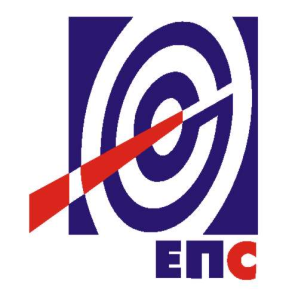 КОНКУРСНА ДОКУМЕНТАЦИЈАза подношење понуда у oтвореном поступку за јавну набавку добара бр. ЈН/3100/0538/2020НАБАВКА ДЕЛОВА ЗА ТРАНСПОРТ ПИШ У ТЕКО БК О М И С И Ј Аза спровођење ЈН/3100/0538/2020формирана Решењем бр. E.05.01. – 180738/3-2020 од дана 15.06.2020.____________________________(потпис члана Комисије)(заведено у ЈП ЕПС број E.05.01.-____________________     од ____________године)Костолац, јул 2020. године                                          На основу члана 32,50 и 61. Закона о јавним набавкама („Сл. гласник РС” бр. 124/12, 14/15 и 68/15, у даљем тексту Закон),члана 2. Правилника о обавезним елементима конкурсне документације у поступцима јавних набавки и начину доказивања испуњености услова („Сл. гласник РС” бр. 86/15), Одлуке о покретању поступка јавне набавке, број E.05.01. – 180738/2-2020 од дана 15.06.2020.године и Решења о образовању комисије за јавну набавку, број E.05.01. – 180738/3-2020 од дана 15.06.2020.године припремљена је:КОНКУРСНА ДОКУМЕНТАЦИЈАза подношење понуда у отвореном поступку за јавну набавку добара бр. ЈН/3100/0538/2020Садржај конкурсне документације:											    страна	                              Укупан број страна документације:63ОПШТИ ПОДАЦИ О ЈАВНОЈ НАБАВЦИПОДАЦИ О ПРЕДМЕТУ ЈАВНЕ НАБАВКЕ2.1 Опис предмета јавне набавке, назив и ознака из општег речника  набавкеОпис предмета јавне набавке: НАБАВКА ДЕЛОВА ЗА ТРАНСПОРТ ПИШ У ТЕКО Б,Назив из општег речника набавке:  Индустријске машине Ознака из општег речника набавке: 42000000Детаљани подаци о предмету набавке наведени су у техничкој спецификацији (поглавље 3. Конкурсне документације)ТЕХНИЧКА СПЕЦИФИКАЦИЈА (Врста, техничке карактеристике, квалитет, количина и опис добара,техничка документација и планови, начин спровођења контроле и обезбеђивања гаранције квалитета, рок испоруке, место испоруке добара, гарантни рок, евентуалне додатне услуге и сл.)Врста и количина добара.Квалитет и техничке карактеристике (спецификације).Позиције ред.бр.  2; 3;Понуђач је дужан да за наведене позиције из техничке спецификације уз понуду приложи извод из каталога, проспект или технички лист којима се доказује да понуђена добра испуњавају конкурсном документацијом тражене техничке карактеристике. Понуђач је дужан да у каталогу (проспекту) обележи добра која нуди тако што ће поред назива и података о добрима која нуди уписати редни број позиције из техничке спецификације (структуре цене). за поз. 2 из техничке спецификације, шифра производа: 1738100: Плетеница 16x16 1830 SSP p=28bar v=18m/s t=260°C – односи се на плетеницу произвођача "Chesterton" .за поз. 3 из техничке спецификације, шифра производа: 1738127: Спирaлa зaптивнa (spiral track) ECS/1830 – односи се на производ произвођача "Chesterton". Позиције ред.бр.  1; 4; 5; 6; 7: 8: 9За наведене позиције из техничке спецификације испоручити оригиналне делове или одговарајуће.Понуђач је дужан да за све "оригиналне" делове,  из техничке спецификације уз понуду приложи извод из каталога, проспект или технички лист, којима се доказује да  понуђена добра испуњавају конкурсном документацијом тражене техничке карактеристике. Понуђач је дужан да у каталогу (проспекту) обележи добра која нуди тако што ће поред назива и података о добрима која нуди уписати редни број позиције из техничке спецификације (структуре цене). Уколико понуђач нуди "одговарајуће" делове, дужан је да за све позиције из техничке спецификације уз понуду приложи извод из каталога, проспект, технички лист или цртеж са основним габаритним мерама и материјалима, на основу чега се доказује да понуђена добра испуњавају конкурсном документацијом тражене техничке карактеристике. за поз. 1 из техничке спецификације, шифра производа: 1797697: Вратило агитатора кат.бр. 163 – односи се на део потапајуће пумпе , "GRINDEX bravo 600" Шведска, материјал: бело гвожђе или Gx300.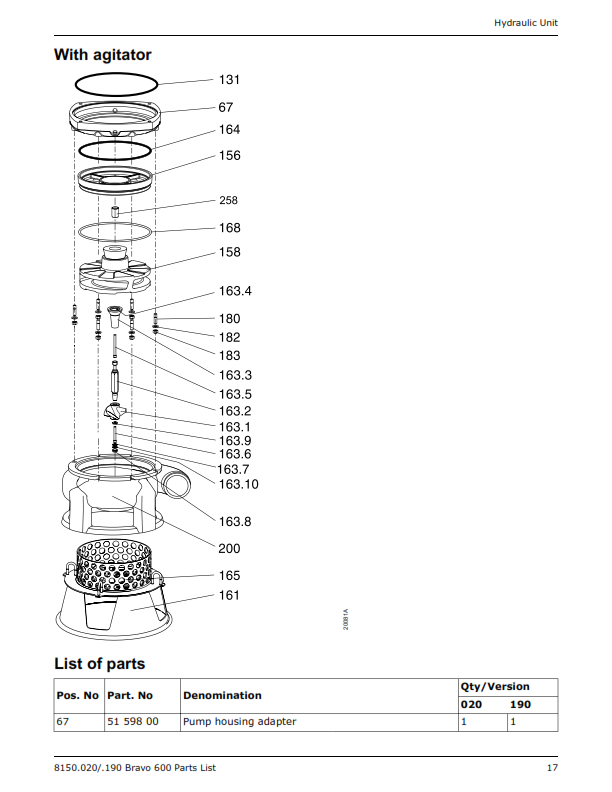 за поз. 4 из техничке спецификације, шифра производа: 1694960: Клизач двосмерног разводника DN175 poz. 4 kat.br. 650.242 – односи се на део двосмерног разводника пепела , "Moller" Немачка.за поз. 9 из техничке спецификације, шифра производа: 1694979: Клизач двосмерног разводника DN200 poz. 4 kat.br. 650.249 – односи се на део двосмерног разводника пепела , "Moller" Немачказа поз. 6 из техничке спецификације, шифра производа: 1694987: Плоча клизна двосмерног разводника DN175 poz. 14 kat.br. 650.244 – односи се на део двосмерног разводника пепела , "Moller" Немачка.за поз. 7 из техничке спецификације, шифра производа: 1695002: Плоча клизна двосмерног разводника DN200 poz. 14 kat.br. 650.254 – односи се на део двосмерног разводника пепела , "Moller" Немачказа поз. 8 из техничке спецификације, шифра производа: 3457874: Носећа плоча БГП 300/506-1  поз.505.– односи се на пумпу "РОПУ" Немачка.за поз. 5 из техничке спецификације, шифра производа: 345806: Носећа плоча БГП 300/506-2  поз.506.– односи се на пумпу "РОПУ" Немачка.Уз испоруку добара доставити:За оригиналне делове доставити АТД произвођача опреме и делова.Мерно контролне листе за "одговарајуће" деловеГрафичка документација (за "одговарајуће" позиције) помоћу које ће се извршити квалитативни пријем опреме.Уколико се испоручују "одговарајући" делови (одливак), доставити извештај о излазној контроли одливака односно извештај о испитивању пенетрантима и о испитивању Ултразвуком.Рок испоруке добара.Изабрани понуђач је обавезан да испоруку добара изврши у року до 60 календарских дана од дана ступања уговора на снагу.3.4  Место испоруке добара.Место испоруке: Костолац, складиште Наручиоца наведено у образцу структуре цене.3.5 Квалитативни и квантитативни пријем.Пријем робе у погледу количине и квалитета врши се у складишту Наручиоца где се  утврђују стварно примљене количине робе.Квантитативни  пријем  констатоваће се потписивањем Записника о квантитативном пријему – без примедби или Отпремнице и провером:•	да ли је испоручена наручена  количина•	да ли су добра испоручена у захтеваном паковању•	да ли су добра без видљивог оштећењаУ случају да дође до одступања од уговореног, Продавац је дужан да до краја уговореног рока испоруке отклони све недостатке а док се ти недостаци не отклоне, сматраће се да испорука није извршена у року.Наручилац може вршити квалитативни пријем робе најкасније у року од 8 дана од дана квантитативног пријема. У случају да испоручена роба не одговара уговореном квалитету или  не поседује одговарајућу документацију, роба се ставља на располагање Понуђачу. Понуђач  се обавезује да сноси потпуну одговорност за квалитет предмета набавке, без обзира да ли Наручилац  врши или не пријемно контролисање и испитивање. Понуђаћач се обавезује да надокнади све трошкове које би Наручилац директно или индиректно имао због неодговарајућег квалитета предмета набавке.3.6 Гарантни рок.Гарантни рок за предмет набавке је минимум 18 месеци од дана када је извршен квантитативни и квалитативни пријем  добара.Изабрани Понуђач је дужан да о свом трошку отклони све евентуалне недостатке у току трајања гарантног рокаОБИЛАЗАК ЛОКАЦИЈЕПонуђачи могу да се упознају са локацијом и предметом набавке пре достављања понуде. Понуђач ће у року, најкасније до 2 дана од дана обиласка локације, која је предвиђена за _________________- године у 10:00 часова, пре  обиласка локације доставити информације о броју особа чије се присуство планира током посете локацији (укључујући и личне податке сваког од учесника) као и изјаву да чланови његовог особља или његови представници ослобађају Наручиоца, његово особље или његове представнике од сваке одговорности и да преузимају на себе одговорност за смртни случај или случај повреде, губитка или оштећења имовине и било који други губитак, штету или трошкове настале као резултат посете локацији.током обиласка локације неће се давати било каква објашњења у вези са конкурсном документацијом.трошкове посете локацији сносиће понуђач.овлашћени представници понуђача ће, пре заказаног обиласка локације, од наручиоца добити дозволу која омогућава улазак у просторије и терене у поседу Наручиоца за потребе посете локацији извођења радова.Особа за контакт: Александар Глишић, е-mаil: aleksandar.glisic@te-ko.rsОбилазак локације није услов од кога ће зависити прихватљивост понудеНАПОМЕНА : Цртежи се налазе у ZIPP  фајлу4.УСЛОВИ ЗА УЧЕШЋЕ У ПОСТУПКУ ЈАВНЕ НАБАВКЕ ИЗ ЧЛ. 75. И 76. ЗАКОНА О ЈАВНИМ НАБАВКАМА И УПУТСТВО КАКО СЕ ДОКАЗУЈЕ ИСПУЊЕНОСТ ТИХ УСЛОВАПонуда понуђача који не докаже да испуњава наведене обавезне и додатне услове из тачака 1. до 5. овог обрасца, биће одбијена као неприхватљива.1.Сваки подизвођач мора да испуњава услове из члана 75. став 1. тачка 1), 2), и 4) Закона, што доказује достављањем доказа наведених у овом одељку. Услове у вези са капацитетима из члана 76. Закона, понуђач испуњава самостално без обзира на ангажовање подизвођача.2.Сваки понуђач из групе понуђача  која подноси заједничку понуду мора да испуњава услове из члана 75. став 1. тачка 1), 2), и 4) Закона, што доказује достављањем доказа наведених у овом одељку. Услове у вези са капацитетима из члана 76. Закона понуђачи из групе испуњавају заједно, на основу достављених доказа у складу са овим одељком конкурсне документације.3. Докази о испуњености услова из члана 77. Закона могу се достављати у неовереним копијама. Наручилац може пре доношења одлуке о додели уговора, захтевати од понуђача, чија је понуда на основу извештаја комисије за јавну набавку оцењена као најповољнија да достави на увид оригинал или оверену копију свих или појединих доказа.Ако понуђач у остављеном, примереном року који не може бити краћи од пет дана, не достави на увид оригинал или оверену копију тражених доказа, наручилац ће његову понуду одбити као неприхватљиву.4. Лице уписано у Регистар понуђача није дужно да приликом подношења понуде доказује испуњеност обавезних услова за учешће у поступку јавне набавке, односно Наручилац не може одбити као неприхватљиву, понуду зато што не садржи доказ одређен Законом или Конкурсном документацијом, ако је понуђач, навео у понуди интернет страницу на којој су тражени подаци јавно доступни. У том случају понуђач може, да у Изјави (пожељно на меморандуму, која мора бити потписана и оверена), да наведе да је уписан у Регистар понуђача. Уз наведену Изјаву, понуђач може да достави и фотокопију Решења о упису понуђача у Регистар понуђача.  На основу члана 79. став 5. Закона понуђач није дужан да доставља следеће доказе који су јавно доступни на интернет страницама надлежних органа, и то:1) извод из регистра надлежног органа:-извод из регистра АПР: www.apr.gov.rs2) докази из члана 75. став 1. тачка 1) ,2) и 4) Закона-регистар понуђача: www.apr.gov.rs3)  доказ о ликвидности понуђача- претраживање дужника у принудној наплати: www.nbs.rs5. Уколико је доказ о испуњености услова електронски документ, понуђач доставља копију електронског документа у писаном облику, у складу са законом којим се уређује електронски документ.6. Ако понуђач има седиште у другој држави, наручилац може да провери да ли су документи којима понуђач доказује испуњеност тражених услова издати од стране надлежних органа те државе.7. Ако понуђач није могао да прибави тражена документа у року за подношење понуде, због тога што она до тренутка подношења понуде нису могла бити издата по прописима државе у којој понуђач има седиште и уколико уз понуду приложи одговарајући доказ за то, наручилац ће дозволити понуђачу да накнадно достави тражена документа у примереном року.8. Ако се у држави у којој понуђач има седиште не издају докази из члана 77. став 1. Закона, понуђач може, уместо доказа, приложити своју писану изјаву, дату под кривичном и материјалном одговорношћу оверену пред судским или управним органом, јавним бележником или другим надлежним органом те државе9. Понуђач је дужан да без одлагања, а најкасније у року од пет дана од дана настанка промене у било којем од података које доказује, о тој промени писмено обавести наручиоца и да је документује на прописани начин.5. КРИТЕРИЈУМ ЗА ДОДЕЛУ УГОВОРАИзбор најповољније понуде ће се извршити применом критеријума „Најнижа понуђена цена“.Критеријум за оцењивање понуда Најнижа понуђена цена, заснива се на понуђеној цени као једином критеријуму.У случају примене критеријума најниже понуђене цене, а у ситуацији када постоје понуде понуђача који нуде добра домаћег порекла и понуде понуђача који нуде добра страног порекла, наручилац мора изабрати понуду понуђача који нуди добра домаћег порекла под условом да његова понуђена цена није преко 5% већа у односу на најнижу понуђену цену понуђача који нуди добра страног порекла. У понуђену цену страног понуђача урачунавају се и царинске дажбине.Када понуђач достави доказ да нуди добра домаћег порекла, наручилац ће , пре рангирања понуда, позвати све остале понуђаче чије су понуде оцењене као прихватљиве а код којих није јасно да ли је реч о добрима домаћег или страног порекла,да се изјасне да ли нуде добра домаћег порекла и да доставе доказ.Предност дата за домаће понуђаче и добра домаћег порекла (члан 86.  став 1. до 4. Закона) у поступцима јавних набавки у којима учествују понуђачи из држава потписница Споразума о слободној трговини у централној Европи (ЦЕФТА 2006) примењиваће се сходно одредбама тог споразума.Предност дата за домаће понуђаче и добра домаћег порекла (члан 86. став 1. до 4. Закона) у поступцима јавних набавки у којима учествују понуђачи из држава потписница Споразума о стабилизацији и придруживању између Европских заједница и њихових држава чланица, са једне стране, и Републике Србије, са друге стране, примењиваће се сходно одредбама тог Споразума.5.1. Резервни елементи критеријума, односно начин на основу којих ће Наручилац доделити уговор у случају када постоје понуде са истом понуђеном ценомУколико две или више понуда имају исту најнижу понуђену цену, као најповољнија биће изабрана понуда оног понуђача који је понудио дужи гарантни рок. У случају истог понуђеног гарантног рока, као најповољнија биће изабрана понуда оног понуђача који је понудио краћи рок испоруке.Уколико ни после примене резервних критеријума не буде  могуће изабрати најповољнију понуду, најповољнија понуда биће изабрана путем жреба.Извлачење путем жреба  Наручилац ће извршити јавно, у присуству понуђача који имају исту најнижу понуђену цену. На посебним папирима који су исте величине и боје Наручилац ће исписати називе Понуђача, те папире ставити у кутију, одакле ће председник Комисије извући само један папир. понуђачу чији назив буде на извученом папиру биће додељен уговор  о јавној набавци.6.  УПУТСТВО  ПОНУЂАЧИМА КАКО ДА САЧИНЕ ПОНУДУКонкурсна документација садржи Упутство понуђачима како да сачине понуду и потребне податке о захтевима Наручиоца у погледу садржине понуде, као и услове под којима се спроводи поступак избора најповољније понуде у поступку јавне набавке.Понуђач мора да испуњава све услове одређене Законом о јавним набавкама (у даљем тексту: Закон) и конкурсном документацијом. Понуда се припрема и доставља на основу позива, у складу са конкурсном документацијом, у супротном, понуда се одбија као неприхватљива.Језик на којем понуда мора бити састављенаНаручилац је припремио конкурсну документацију и води поступак јавне набавке на српском језику.Понуђач даје понуду на српском језику. Уколико је одређени документ на страном језику, понуђач доставља и превод тог документа на српски језик, који је оверен од стране судског тумача или овлашћеног преводиоца. Део понуде који се односи на техничке карактеристике, квалитет и техничку документацију (уколико су ови докази захтевани техничком спецификацијом) може бити достављен на енглеском језику. Уколико се приликом стручне оцене понуда утврди да је документа на енглеском језику потребно превести на српски језик, наручилац ће позвати понуђача да у одређеном року изврши превод тог дела понуде.Начин састављања и подношења понудеПонуђач је обавезан да сачини понуду тако што Понуђач уписује тражене податке у обрасце који су саставни део конкурсне документације и оверава је печатом и потписом законског заступника, другог заступника уписаног у регистар надлежног органа или лица овлашћеног од стране законског заступника уз доставу овлашћења у понуди. Доставља их заједно са осталим документима који представљају обавезну садржину понуде.Препоручује се да сви документи поднети у понуди  буду нумерисани и повезани у целину (јемствеником, траком и сл.), тако да се појединачни листови, односно прилози, не могу накнадно убацивати, одстрањивати или замењивати. Препоручује се да се нумерација поднете документације и образаца у понуди изврши на свакоj страни на којој има текста, исписивањем “1 од н“, „2 од н“ и тако све до „н од н“, с тим да „н“ представља укупан број страна понуде.Препоручује се да доказе који се достављају уз понуду, а због своје важности не смеју бити оштећени, означени бројем (банкарска гаранција, меница), стављају се у посебну фолију, а на фолији се видно означава редни број странице листа из понуде. Фолија се мора залепити при врху како би се докази, који се због своје важности не смеју оштетити, заштитили.Понуђач подноси понуду у затвореној коверти или кутији, тако да се при отварању може проверити да ли је затворена, као и када, на адресу: Јавно предузеће „Електропривреда Србије“ - огранак ТЕ-КО Костолац, улица Николе Тесле бр.5-7, 12208 Костолац - са назнаком: „Понуда за јавну набавку  ЈН/3100/0538/2020 ЈАНА 670/2020 - НЕ ОТВАРАТИ“. На полеђини коверте обавезно се уписује тачан назив и адреса понуђача, телефон и факс понуђача, као и име и презиме овлашћеног лица за контакт.У случају да понуду подноси група понуђача, на полеђини коверте  назначити да се ради о групи понуђача и навести називе и адресу свих чланова групе понуђача.Уколико понуђачи подносе заједничку понуду, група понуђача може да се определи да обрасце дате у конкурсној документацији потписују и печатом оверавају сви понуђачи из групе понуђача или група понуђача може да одреди једног понуђача из групе који ће потписивати и печатом оверавати обрасце дате у конкурсној документацији, изузев образаца који подразумевају давање изјава под материјалном и кривичном одговорношћу морају бити потписани и оверени печатом од стране сваког понуђача из групе понуђача.У случају да се понуђачи определе да један понуђач из групе потписује и печатом оверава обрасце дате у конкурсној документацији (изузев образаца који подразумевају давање изјава под материјалном и кривичном одговорношћу), наведено треба дефинисати споразумом којим се понуђачи из групе међусобно и према наручиоцу обавезују на извршење јавне набавке, а који чини саставни део заједничке понуде сагласно чл. 81. Закона. Уколико је неопходно да понуђач исправи грешке које је направио приликом састављања понуде и попуњавања образаца из конкурсне документације, дужан је да поред такве исправке стави потпис особе или особа које су потписале образац понуде и печат понуђача. Обавезна садржина понудеСадржину понуде, поред Обрасца понуде, чине и сви остали докази  предвиђени чл. 77. Закона, који су наведени у конкурсној документацији, као и сви тражени прилози и изјаве (попуњени, потписани и печатом оверени) на начин предвиђен следећим ставом ове тачке:Образац понуде Структура цене Образац трошкова припреме понуде, ако понуђач захтева надокнаду трошкова у складу са чл.88 ЗаконаИзјава о независној понуди Изјава у складу са чланом 75. став 2. Закона Средства финансијског обезбеђења.обрасци, изјаве и докази одређене тачком 6.9 или 6.10 овог упутства у случају да понуђач подноси понуду са подизвођачем или заједничку понуду подноси група понуђачаТехничка документација којом се доказује испуњеност захтеваних техничких карактеристика, наведена у поглављу 3. Техничка спецификација   конкурсне документацијепотписан и печатом оверен образац „Модел уговора“ (пожељно је да буде попуњен)докази о испуњености услова из чл. 75. и 76. Закона у складу са чланом 77. Закон и Одељком 4. конкурсне документације Овлашћење за потписника (ако не потписује заступник)Споразум учесника заједничке понуде (уколико  учесници наступају као група понуђача)Наручилац ће одбити као неприхватљиве све понуде које не испуњавају услове из позива за подношење понуда и конкурсне документације.Наручилац ће одбити као неприхватљиву понуду понуђача, за коју се у поступку стручне оцене понуда утврди да докази који су саставни део понуде садрже неистините податке.Подношење и отварање понудаБлаговременим се сматрају понуде које су примљене, у складу са Позивом за подношење понуда објављеним на Порталу јавних набавки, без обзира на начин на који су послате.Ако је понуда поднета по истеку рока за подношење понуда одређеног у позиву, сматраће се неблаговременом, а Наручилац ће по окончању поступка отварања понуда, овакву понуду вратити неотворену понуђачу, са назнаком да је поднета неблаговремено.Комисија за јавне набавке ће благовремено поднете понуде јавно отворити дана наведеном у Позиву за подношење понуда у просторијама Јавног предузећа „Електропривреда Србије“ Београд - огранак ТЕ-КО Костолац, Костолац, улица Николе Тесле бр. 5-7, Сектор за комерцијалне послове, Сала за јавне набавке. Представници понуђача који учествују у поступку јавног отварања понуда, морају да пре почетка поступка јавног отварања доставе Комисији за јавне набавке писано овлашћење за учествовање у овом поступку (пожељно да буде издато на меморандуму понуђача) заведено и оверено печатом и потписом законског заступника понуђача или другог заступника уписаног у регистар надлежног органа или лица овлашћеног од стране законског заступника уз доставу овлашћења у понуди.Комисија за јавну набавку води записник о отварању понуда у који се уносе подаци у складу са Законом.Записник о отварању понуда потписују чланови комисије и присутни овлашћени представници понуђача, који преузимају примерак записника.Наручилац ће у року од три (3) дана од дана окончања поступка отварања понуда поштом или електронским путем доставити записник о отварању понуда понуђачима који нису учествовали у поступку отварања понуда.Начин подношења понудеПонуђач може поднети само једну понуду.Понуду може поднети понуђач самостално, група понуђача, као и понуђач са подизвођачем.Понуђач који је самостално поднео понуду не може истовремено да учествује у заједничкој понуди или као подизвођач. У случају да понуђач поступи супротно наведеном упутству свака понуда понуђача у којој се појављује биће одбијена. Понуђач може бити члан само једне групе понуђача која подноси заједничку понуду, односно учествовати у само једној заједничкој понуди. Уколико је понуђач, у оквиру групе понуђача, поднео две или више заједничких понуда, Наручилац ће све такве понуде одбити.Понуђач који је члан групе понуђача не може истовремено да учествује као подизвођач. У случају да понуђач поступи супротно наведеном упутству свака понуда понуђача у којој се појављује биће одбијена. Измена, допуна и опозив понудеУ року за подношење понуде понуђач може да измени или допуни већ поднету понуду писаним путем, на адресу Наручиоца, са назнаком „ИЗМЕНА – ДОПУНА - Понуде за јавну набавку ЈН/3100/0538/2020 – НЕ ОТВАРАТИ“.У случају измене или допуне достављене понуде, Наручилац ће приликом стручне оцене понуде узети у обзир измене и допуне само ако су извршене у целини и према обрасцу на који се, у већ достављеној понуди, измена или допуна односи.У року за подношење понуде понуђач може да опозове поднету понуду писаним путем, на адресу Наручиоца, са назнаком „ОПОЗИВ - Понуде за јавну набавку ЈН/3100/0538/2020 – НЕ ОТВАРАТИ“.У случају опозива поднете понуде пре истека рока за подношење понуда, Наручилац такву понуду неће отварати, већ ће је неотворену вратити понуђачу.Уколико понуђач измени или опозове понуду поднету по истеку рока за подношење понуда, Наручилац ће наплатити средство обезбеђења дато на име озбиљности понуде.ПартијеНабавка није обликована по партијама. Понуда са варијантамаПонуда са варијантама није дозвољена. Подношење понуде са подизвођачимаПонуђач је дужан да у понуди наведе да ли ће извршење набавке делимично поверити подизвођачу. Ако понуђач у понуди наведе да ће делимично извршење набавке поверити подизвођачу, дужан је да наведе:- назив подизвођача, а уколико уговор између наручиоца и понуђача буде закључен, тај подизвођач ће бити наведен у уговору;- проценат укупне вредности набавке који ће поверити подизвођачу, а који не може бити већи од 50% као и део предметне набавке који ће извршити преко подизвођача.Понуђач у потпуности одговара наручиоцу за извршење уговорене набавке, без обзира на број подизвођача и обавезан је да наручиоцу, на његов захтев, омогући приступ код подизвођача ради утврђивања испуњености услова.Обавеза понуђача је да за подизвођача достави доказе о испуњености обавезних услова из члана 75. став 1. тачка 1), 2) и 4) Закона наведених у одељку Услови за учешће из члана 75. и 76. Закона и Упутство како се доказује испуњеност тих услова. Све обрасце у понуди потписује и оверава понуђач, изузев образаца под пуном материјалном и кривичном одговорношћу,које попуњава, потписује и оверава сваки подизвођач у своје име.Понуђач не може ангажовати као подизвођача лице које није навео у понуди, у супротном наручилац ће реализовати средство обезбеђења и раскинути уговор, осим ако би раскидом уговора наручилац претрпео знатну штету. Добављач може ангажовати као подизвођача лице које није навео у понуди, ако је на страни подизвођача након подношења понуде настала трајнија неспособност плаћања, ако то лице испуњава све услове одређене за подизвођача и уколико добије претходну сагласност Наручиоца. Наручилац може на захтев подизвођача и где природа предмета набавке то дозвољава пренети доспела потраживања директно подизвођачу, за део набавке који се извршава преко тог подизвођача. Пре доношења одлуке  о преношењу доспелих потраживања директно подизвођачу наручилац ће омогућити добављачу да у року од 5 дана од дана добијања позива наручиоца приговори уколико потраживање није доспело. Све ово не утиче на правило да понуђач (добављач) у потпуности одговара наручиоцу за извршење обавеза из поступка јавне набавке, односно за извршење уговорних обавеза , без обзира на број подизвођача.Подношење заједничке понудеУ случају да више понуђача поднесе заједничку понуду, они као саставни део понуде морају доставити Споразум о заједничком извршењу набавке, којим се међусобно и према Наручиоцу обавезују на заједничко извршење набавке, који обавезно садржи податке прописане члан 81. став 4. и 5.Закона о јавним набавкама и то: податке о члану групе који ће бити Носилац посла, односно који ће поднети понуду и који ће заступати групу понуђача пред Наручиоцем;опис послова сваког од понуђача из групе понуђача у извршењу уговора.Сваки понуђач из групе понуђача  која подноси заједничку понуду мора да испуњава услове из члана 75.  став 1. тачка 1), 2) и 4) Закона, наведене у одељку Услови за учешће из члана 75. и 76. Закона и Упутство како се доказује испуњеност тих услова. Услове у вези са капацитетима, у складу са чланом 76. Закона, понуђачи из групе испуњавају заједно, на основу достављених доказа дефинисаних конкурсном документацијом.. Услов из члана 75.став 1.тачка 5.Закона , обавезан је да испуни понуђач из групе понуђача којем је поверено извршење дела набавке за које је неопходна испуњеност тог услова.У случају заједничке понуде групе понуђача обрасце под пуном материјалном и кривичном одговорношћу попуњава, потписује и оверава сваки члан групе понуђача у своје име.( Образац Изјаве о независној понуди и Образац изјаве у складу са чланом 75. став 2. Закона)Понуђачи из групе понуђача одговорају неограничено солидарно према наручиоцу.Понуђена ценаЦена се исказује у динарима, без пореза на додату вредност.У случају да у достављеној понуди није назначено да ли је понуђена цена са или без пореза на додату вредност, сматраће се сагласно Закону, да је иста без пореза на додату вредност. Јединичне цене и укупно понуђена цена морају бити изражене са две децимале у складу са правилом заокруживања бројева. У случају рачунске грешке меродавна ће бити јединична цена.Понуда која је изражена у две валуте, сматраће се неприхватљивом.Понуђена цена укључује све трошкове реализације предмета набавке до места испоруке, као и све зависне трошкове као што су трошкови транспорта, осигурања, трошкови прибављања средстава финансијског обезбеђења и др.Ако понуђена цена укључује увозну царину и друге дажбине, понуђач је дужан да тај део одвојено искаже у динарима.Ако је у понуди исказана неуобичајено ниска цена, Наручилац ће поступити у складу са чланом 92. Закона.Корекција ценеЦена је фиксна за цео уговорени период и не подлеже никаквој промени.  Рок испоруке добараИзабрани понуђач је обавезан да испоруку добара изврши у року до 60 календарских дана од дана ступања уговора на снагу.Гарантни рокГарантни рок за предмет набавке је минимум 18 месеци од дана када је извршен квантитативни и квалитативни пријем  добара.Изабрани Понуђач је дужан да о свом трошку отклони све евентуалне недостатке у току трајања гарантног рока.6.15 Начин и услови плаћањаПлаћање добара која су предмет ове набавке Наручилац ће извршити на текући рачун понуђача, по испоруци добара и по потписивању Записника о квалитативном и квантитативном пријему добара од стране овлашћених представника Наручиоца и Понуђача - без примедби, у року до 45 дана и по пријему исправног рачуна.Рачун мора бити достављен на адресу Наручиоца: Јавно предузеће „Електропривреда Србије“ Београд, ул. Балканска бр. 13 – огранак ТЕ-КО Костолац, улица Николе Тесле 5-7, 12208 Костолац, ПИБ: 103920327, са обавезним прилозима и то: Записник о квалитативном и квантитативном пријему добара и отпремница на којој је наведен датум испоруке добара, као и количина испоручених добара, са читко написаним именом и презименом и потписом овлашћеног лица Купца, које је примило предметна добра. Рачун обавезно садржи број јавне набавке и број под којим је уговор по коме се врши испорука евидентиран код наручиоца.У испостављеном рачуну и отпремници, изабрани понуђач је дужан да се придржава тачно дефинисаних назива робе из конкурсне документације и прихваћене понуде (из Обрасца структуре цене). Рачуни који не одговарају наведеним тачним називима, ће се сматрати неисправним. Уколико, због коришћења различитих шифрарника и софтверских решења није могуће у самом рачуну навести горе наведени тачан назив, изабрани понуђач је обавезан да уз рачун достави прилог са упоредним прегледом назива из рачуна са захтеваним називима из конкурсне документације и прихваћене понуде.Рок важења понудеПонуда мора да важи најмање 60 (словима:шездесет) дана од дана отварања понуда. У случају да понуђач наведе краћи рок важења понуде, понуда ће бити одбијена, као неприхватљива. Средства финансијског обезбеђењаНаручилац користи право да захтева средстава финансијског обезбеђења (у даљем тексу СФО) којим понуђачи обезбеђују испуњење својих обавеза у  отвореном поступку (достављају се уз понуду), као и испуњење својих уговорних обавеза (достављају се по закључењу уговора или по испоруци).Сви трошкови око прибављања средстава обезбеђења падају на терет понуђача, а и исти могу бити наведени у Обрасцу трошкова припреме понуде.Члан групе понуђача може бити налогодавац средства финансијског обезбеђења.Средства финансијског обезбеђења морају да буду у валути у којој је и понуда.Ако се за време трајања уговора промене рокови за извршење уговорне обавезе, важност  СФО мора се продужити. 6.17.1. Средство обезбеђења за озбиљност понудеРок важења средства обезбеђења за озбиљност понуде мора да буде минимум 30 календарских дана дужи од рока важења понуде (опција понуде).Износ средства обезбеђења за озбиљност понуде је  5% вредности понуде без ПДВ.Основи за наплату средства обезбеђења за озбиљност понуде су:- уколико понуђач након истека рока за подношење понуда повуче, опозове или измени своју понуду;- уколико понуђач коме је додељен уговор благовремено не потпише уговор о јавној набавци;- уколико понуђач коме је додељен уговор не поднесе исправно средство обезбеђења за добро извршење посла/повраћај аванса у складу са захтевима из конкурсне документације.Као средство обезбеђења за озбиљност понуде у предметном поступку јавне набавке одређује се  Бланко (сопствена) соло меница.6.17.2. Средство обезбеђења за добро извршење послаРок важења средства обезбеђења за добро извршење посла мора да буде минимум 30 календарских дана дужи од рока важења уговора/рока одређеног за коначно извршење посла.Износ средства обезбеђења за добро извршење посла је 10% од вредности уговора без ПДВ.Основ за наплату средства обезбеђења за добро извршење посла је: случај да друга уговорна страна  не испуни било коју уговорну обавезу.Као средство обезбеђења за добро извршење посла у предметном поступку јавне набавке одређује се Бланко (сопствена) соло меница6.17.3. Средство обезбеђења за отклањање недостатака у гарантном рокуРок важења средства обезбеђења за отклањање недостатака у гарантном року мора да буде 30 календарских дана дужи од гарантног рока.Износ средства обезбеђења за за отклањање недостатака у гарантном року је 5% од вредности уговора без ПДВ-а.Основи за наплату средства обезбеђења за отклањање недостатака у гарантном року је:случај да друга уговорна страна не отклони недостатке у гарантном року.Као средство обезбеђења за отклањање недостатака у гарантном року у предметном поступку јавне набавке одређује се Бланко (сопствена) соло меница.Понуђач је дужан да достави следећа средства финансијског обезбеђења:У понуди:Меница за озбиљност понудеПонуђач је обавезан да уз понуду Наручиоцу достави:бланко сопствену меницу за озбиљност понуде која је:издата са клаузулом „без протеста“ и „без извештаја“ потписана од стране законског заступника или лица по овлашћењу  законског заступника, на начин који прописује Закон о меници ("Сл. лист ФНРЈ" бр. 104/46, "Сл. лист СФРЈ" бр. 16/65, 54/70 и 57/89 и "Сл. лист СРЈ" бр. 46/96, Сл. лист СЦГ бр. 01/03 Уст. повеља)евидентирана у Регистру меница и овлашћења кога води Народна банка Србије у складу са Одлуком о ближим условима, садржини и начину вођења регистра меница и овлашћења („Сл. гласник РС“ бр. 56/11 и 80/15) и то документује овереним захтевом пословној банци да региструје меницу са одређеним серијским бројем, основ на основу кога се издаје меница и менично овлашћење (број ЈН) и износ из основа (тачка 4. став 2. Одлуке).Менично писмо – овлашћење којим понуђач овлашћује наручиоца да може наплатити меницу  на износ од 5% од вредности понуде (без ПДВ-а) са роком важења минимално 30 дана дужим од рока важења понуде, с тим да евентуални продужетак овог рока има за последицу и продужење рока важења менице и меничног овлашћења, које мора бити издато на основу Закона о меници. овлашћење којим законски заступник овлашћује лица за потписивање менице и меничног овлашћења за конкретан посао, у случају да меницу и менично овлашћење не потписује законски заступник понуђача;фотокопију важећег Картона депонованих потписа овлашћених лица за располагање новчаним средствима понуђача код  пословне банке, оверену од стране банке на дан издавања менице и меничног овлашћења (потребно је да се поклапају датум са меничног овлашћења и датум овере банке на фотокопији депо картона),фотокопију ОП обрасца.Доказ о регистрацији менице у Регистру меница Народне банке Србије (фотокопија  Захтева за регистрацију менице од стране пословне банке која је извршила регистрацију менице или извод са интернет странице Регистра меница и овлашћења НБС) У  случају  да  Понуђач  после  истека  рока  за  подношење  понуда,  а  у  року важења  опције  понуде,  повуче  или  измени  понуду,   не  потпише  Уговор  када  је његова  понуда  изабрана  као  најповољнија или не достави средство финансијског обезбеђења које је захтевано уговором, Наручилац  има  право  да  изврши  наплату бланко сопствене менице  за  озбиљност  понуде.Меница ће бити враћена Понуђачу у року од осам дана од дана предаје наручиоцу средства финансијског обезбеђења која су захтевана у закљученом уговору.Меница ће бити враћена понуђачу са којим није закључен уговор одмах по закључењу уговора са понуђачем чија понуда буде изабрана као најповољнија.Уколико средство финансијског обезбеђења није достављено у складу са захтевом из Конкурсне документације понуда ће бити одбијена као неприхватљива због битних недостатака.У тренутку закључења УговораМеницу као гаранцију добро извршење послаИзабрани понуђач је обавезан да у тренутку закључења Наручиоцу достави:бланко сопствену меницу за добро извршење посла која је неопозива, без права протеста и наплатива на први позив, потписана и оверена службеним печатом од стране овлашћеног  лица,Менично писмо – овлашћење којим понуђач овлашћује наручиоца да може наплатити меницу  на износ од  10% од вредности уговора (без ПДВ-а) са роком важења минимално 30 дана дужим од рока завршетка посла, с тим да евентуални продужетак овог рока има за последицу и продужење рока важења менице и меничног овлашћења, фотокопију важећег Картона депонованих потписа овлашћених лица за располагање новчаним средствима понуђача код  пословне банке, оверену од стране банке на дан издавања менице и меничног овлашћења (потребно је да се поклапају датум са меничног овлашћења и датум овере банке на фотокопији депо картона),фотокопију ОП обрасца.Доказ о регистрацији менице у Регистру меница Народне банке Србије (фотокопија  Захтева за регистрацију менице од стране пословне банке која је извршила регистрацију менице или извод са интернет странице Регистра меница и овлашћења НБС) Меница може бити наплаћена у случају да изабрани понуђач не буде извршавао своје уговорне обавезе у роковима и на начин предвиђен уговором. По примопредаји предмета УговораМеница као гаранција за  отклањање недостатака у гарантном рокуПонуђач је обавезан да Наручиоцу у тренутку примопредаје предмета уговора  или најкасније 5 дана пре истека средства финансијског обезбеђења за добро извршење посла,достави:бланко сопствену меницу за отклањање недостатака у гарантном року која је неопозива, без права протеста и наплатива на први позив, потписана и оверена службеним печатом од стране овлашћеног  лица,Менично писмо – овлашћење којим понуђач овлашћује наручиоца да може наплатити меницу  на износ од 5% од вредности уговора (без ПДВ) са роком важења минимално 30 дана дужим од гарантног рока, с тим да евентуални продужетак овог рока има за последицу и продужење рока важења менице и меничног овлашћења, фотокопију важећег Картона депонованих потписа овлашћених лица за располагање новчаним средствима понуђача код  пословне банке, оверену од стране банке на дан издавања менице и меничног овлашћења (потребно је да се поклапају датум са меничног овлашћења и датум овере банке на фотокопији депо картона),фотокопију ОП обрасца.Доказ о регистрацији менице у Регистру меница Народне банке Србије (фотокопија  Захтева за регистрацију менице од стране пословне банке која је извршила регистрацију менице или извод са интернет странице Регистра меница и овлашћења НБС) Меница може бити наплаћена у случају да изабрани понуђач не отклони недостатке у гарантном року. Уколико се средство финансијског обезбеђења не достави у уговореном року, Купац има право  да наплати средство финанасијског обезбеђења за добро извршење посла.Достављање средстава финансијског обезбеђењаСредство финансијског обезбеђења за  озбиљност понуде доставља се као саставни део понуде и гласи на Јавно предузеће „Електропривреда Србије“ Београд - огранак ТЕ-КО Костолац, улица Николе Тесле бр.5-7, 12208 Костолац.Средство финансијског обезбеђења за добро извршење посла  гласи на Јавно предузеће „Електропривреда Србије“ Београд - огранак ТЕ-КО Костолац и доставља се лично или поштом на адресу:  ЈП ЕПС, Београд – огранак ТЕ-КО Костолац, улица Николе Тесле бр.5-7, 12208 Костолацса назнаком: Средство финансијског обезбеђења за ЈН/3100/0538/2020Средство финансијског обезбеђења за отклањање недостатака у гарантном року  гласи на Јавно предузеће „Електропривреда Србије“ Београд - огранак ТЕ-КО Костолац, улица Николе Тесле бр.5-7, 12208 Костолац, и доставља се приликом примопредаје предмета уговора или поштом на адресу корисника уговора: ЈП ЕПС, Београд – огранак ТЕ-КО Костолац, улица Николе Тесле бр.5-7, 12208 Костолацса назнаком: Средство финансијског обезбеђења за ЈН/3100/0538/2020Начин означавања поверљивих података у понудиПодаци које понуђач оправдано означи као поверљиве биће коришћени само у току поступка јавне набавке у складу са позивом и неће бити доступни ником изван круга лица која су укључена у поступак јавне набавке. Ови подаци неће бити објављени приликом отварања понуда и у наставку поступка. Наручилац може да одбије да пружи информацију која би значила повреду поверљивости података добијених у понуди. Као поверљива, понуђач може означити документа која садрже личне податке, а које не садржи ни један јавни регистар, или која на други начин нису доступна, као и пословне податке који су прописима одређени као поверљиви. Наручилац ће као поверљива третирати она документа која у десном горњем углу великим словима имају исписано „ПОВЕРЉИВО“.Наручилац не одговара за поверљивост података који нису означени на горе наведени начин.Ако се као поверљиви означе подаци који не одговарају горе наведеним условима, Наручилац ће позвати понуђача да уклони ознаку поверљивости. Понуђач ће то учинити тако што ће његов представник изнад ознаке поверљивости написати „ОПОЗИВ“, уписати датум, време и потписати се.Ако понуђач у року који одреди Наручилац не опозове поверљивост докумената, Наручилац ће третирати ову понуду као понуду без поверљивих података.Наручилац је дужан да доследно поштује законите интересе понуђача, штитећи њихове техничке и пословне тајне у смислу закона којим се уређује заштита пословне тајне.Неће се сматрати поверљивим докази о испуњености обавезних услова,цена и други подаци из понуде који су од значаја за примену критеријума и рангирање понуде. Поштовање обавеза које произлазе из прописа о заштити на раду и других прописаПонуђач је дужан да при састављању понуде изричито наведе да је поштовао обавезе које произлазе из важећих прописа о заштити на раду, запошљавању и условима рада, заштити животне средине, као и да нема забрану обављања делатности која је на снази у време подношења понуде (Образац бр.4 из конкурсне документације).Накнада за коришћење патенатаНакнаду за коришћење патената, као и одговорност за повреду заштићених права интелектуалне својине трећих лица сноси понуђач.Начело заштите животне средине и обезбеђивања енергетске ефикасностиНаручилац је дужан да набавља добра која не загађују, односно који минимално утичу на животну средину, односно који обезбеђују адекватно смањење потрошње енергије – енергетску ефикасност.Додатне информације и објашњењаЗаинтерсовано лице може, у писаном облику, тражити од Наручиоца додатне информације или појашњења у вези са припремањем понуде, при чему може да укаже Наручиоцу и на евентуално уочене недостатке и неправилности у конкурсној документацији, најкасније пет дана пре истека рока за подношење понуде, на адресу Наручиоца, са назнаком: „ОБЈАШЊЕЊА – позив за јавну набавку број ЈН/3100/0538/2020“ или електронским путем на е-mail адресу: dragana.despotovic@te-ko.rs ,радним данима (понедељак – петак) у времену од 08 до 15 часова. Захтев за појашњење примљен после наведеног времена или током викенда/нерадног дана биће евидентиран као примљен првог следећег радног дана.Наручилац ће у року од три дана по пријему захтева објавити Одговор на захтев на Порталу јавних набавки и својој интернет страници.Тражење додатних информација и појашњења телефоном није дозвољено.Ако је документ из поступка јавне набавке достављен од стране наручиоца или понуђача путем електронске поште или факсом, страна која је извршила достављање дужна је да од друге стране захтева да на исти начин потврди пријем тог документа, што је друга страна дужна и да учини када је то неопходно као доказ да је извршено достављање.Ако наручилац у року предвиђеном за подношење понуда измени или допуни конкурсну документацију, дужан је да без одлагања измене или допуне објави на Порталу јавних набавки и на својој интернет страници.Ако наручилац измени или допуни конкурсну документацију осам или мање дана пре истека рока за подношење понуда, наручилац је дужан да продужи рок за подношење понуда и објави обавештење о продужењу рока за подношење понуда.По истеку рока предвиђеног за подношење понуда наручилац не може да мења нити да допуњује конкурсну документацију.Комуникација у поступку јавне набавке се врши на начин чланом 20. Закона.У зависности од изабраног вида комуникације, Наручилац ће поступати у складу са 13. начелним ставом који је Републичка комисија за заштиту права у поступцима јавних набавки заузела на 3. Општој седници, 14.04.2014. године (објављеним на интернет страници www.кjn.gov.rs).Трошкови понудеТрошкове припреме и подношења понуде сноси искључиво Понуђач и не може тражити од Наручиоца накнаду трошкова.Понуђач може да у оквиру понуде достави укупан износ и структуру трошкова припремања понуде тако што попуњава, потписује и оверава печатом Образац трошкова припреме понуде.Ако је поступак јавне набавке обустављен из разлога који су на страни Наручиоца, Наручилац је дужан да Понуђачу надокнади трошкове израде узорка или модела, ако су израђени у складу са техничким спецификацијама Наручиоца и трошкове прибављања средства обезбеђења, под условом да је Понуђач тражио накнаду тих трошкова у својој понуди.Додатна објашњења, контрола и допуштене исправкеНаручилац може да захтева од понуђача додатна објашњења која ће му помоћи при прегледу, вредновању и упоређивању понуда, а може да врши и контролу (увид) код понуђача, односно његовог подизвођача.Уколико је потребно вршити додатна објашњења, Наручилац ће Понуђачу оставити примерени рок да поступи по позиву Наручиоца, односно да омогући Наручиоцу контролу (увид) код Понуђача, као и код његовог Подизвођача.Наручилац може, уз сагласност Понуђача, да изврши исправке рачунских грешака уочених приликом разматрања понуде по окончаном поступку отварања понуда.У случају разлике између јединичне цене и укупне цене, меродавна је јединична цена. Ако се Понуђач не сагласи са исправком рачунских грешака, Наручилац ће његову понуду одбити као неприхватљиву.Разлози за одбијање понуде Понуда ће бити одбијена ако:је неблаговремена, неприхватљива или неодговарајућа;ако се понуђач не сагласи са исправком рачунских грешака;ако има битне недостатке сходно члану 106. ЗЈНодносно ако:Понуђач не докаже да испуњава обавезне услове за учешће;понуђач не докаже да испуњава додатне услове;понуђач није доставио тражено средство обезбеђења;је понуђени рок важења понуде краћи од прописаног;понуда садржи друге недостатке због којих није могуће утврдити стварну садржину понуде или није могуће упоредити је са другим понудамаНаручилац ће донети одлуку о обустави поступка јавне набавке у складу са чланом 109. Закона.Рок за доношење Одлуке о додели уговора/обуставиНаручилац ће одлуку о додели уговора/обустави поступка донети у року од максимално 25 (двадесетпет) дана од дана јавног отварања понуда. У случају обимности или сложености понуда, овај рок може бити 40 (четрдесет) дана од дана отварања понуда.Одлуку о додели уговора/обустави поступка  Наручилац ће објавити на Порталу јавних набавки и на својој интернет страници у року од 3 (три) дана од дана доношења.Негативне референцеНаручилац може одбити понуду уколико поседује доказ да је понуђач у претходне три године пре објављивања позива за подношење понуда, у поступку јавне набавке:поступао супротно забрани из чл. 23. и 25. Закона;учинио повреду конкуренције;доставио неистините податке у понуди или без оправданих разлога одбио да закључи уговор о јавној набавци, након што му је уговор додељен;одбио да достави доказе и средства обезбеђења на шта се у понуди обавезао.Наручилац може одбити понуду уколико поседује доказ који потврђује да понуђач није испуњавао своје обавезе по раније закљученим уговорима о јавним набавкама који су се односили на исти предмет набавке, за период од претходне три годинепре објављивања позива за подношење понуда. Доказ наведеног може бити:правоснажна судска одлука или коначна одлука другог надлежног органа;исправа о реализованом средству обезбеђења испуњења обавеза у поступку јавне набавке или испуњења уговорних обавеза;исправа о наплаћеној уговорној казни;рекламације потрошача, односно корисника, ако нису отклоњене у уговореном року;изјава о раскиду уговора због неиспуњења битних елемената уговора дата на начин и под условима предвиђеним законом којим се уређују облигациони односи;доказ о ангажовању на извршењу уговора о јавној набавци лица која нису означена у понуди као подизвођачи, односно чланови групе понуђача;други одговарајући доказ примерен предмету јавне набавке који се односи на испуњење обавеза у ранијим поступцима јавне набавке или по раније закљученим уговорима о јавним набавкама.Наручилац може одбити понуду ако поседује доказ из става 3. тачка 1) члана 82. Закона, који се односи на поступак који је спровео или уговор који је закључио и други наручилац ако је предмет јавне набавке истоврсан. Наручилац ће поступити на наведене начине и у случају заједничке понуде групе понуђача уколико утврди да постоје напред наведени докази за једног или више чланова групе понуђача. Увид у документацијуПонуђач има право да изврши увид у документацију о спроведеном поступку јавне набавке после доношења одлуке о додели уговора, односно одлуке о обустави поступка о чему може поднети писмени захтев Наручиоцу.Наручилац је дужан да лицу из става 1. омогући увид у документацију и копирање документације из поступка о трошку подносиоца захтева, у року од два дана од дана пријема писаног захтева, уз обавезу да заштити податке у складу са чл.14. Закона.Заштита права понуђачаОбавештење о роковима и начину подношења захтева за заштиту права, са детаљним упутством о садржини потпуног захтева за заштиту права у складу са чланом 151. став 1. тач. 1)–7) Закона, као и износом таксе из члана 156. став 1. тач. 1)–3) Закона и детаљним упутством о потврди из члана 151. став 1. тачка 6) Закона којом се потврђује да је уплата таксе извршена, а која се прилаже уз захтев за заштиту права приликом подношења захтева наручиоцу, како би се захтев сматрао потпуним:Рокови и начин подношења захтева за заштиту права:Захтев за заштиту права подноси се лично или путем поште на адресу: ЈП „Електропривреда Србије“ Београд - огранак ТЕ-КО Костолац, улица Николе Тесле бр.5-7, 12208 Костолац, са назнаком Захтев за заштиту права за ЈН/3100/0538/2020, а копија се истовремено доставља Републичкој комисији.Захтев за заштиту права се може доставити и путем електронске поште на e-mail адресу: dragana.despotovic@te-ko.rs, радним данима (понедељак-петак) од 7:00 до 15:00 часова.Захтев за заштиту права може се поднети у току целог поступка јавне набавке, против сваке радње наручиоца, осим ако овим законом није другачије одређено.Захтев за заштиту права којим се оспорава врста поступка, садржина позива за подношење понуда или конкурсне документације сматраће се благовременим ако је примљен од стране наручиоца најкасније  7 (седам) дана пре истека рока за подношење понуда, без обзира на начин достављања и уколико је подносилац захтева у складу са чланом 63. став 2. овог закона указао наручиоцу на евентуалне недостатке и неправилности, а наручилац исте није отклонио. Захтев за заштиту права којим се оспоравају радње које наручилац предузме пре истека рока за подношење понуда, а након истека рока из става 3. ове тачке, сматраће се благовременим уколико је поднет најкасније до истека рока за подношење понуда. После доношења одлуке о додели уговора  и одлуке о обустави поступка, рок за подношење захтева за заштиту права је 10 (десет) дана од дана објављивања одлуке на Порталу јавних набавки. Захтев за заштиту права не задржава даље активности наручиоца у поступку јавне набавке у складу са одредбама члана 150. ЗЈН. Наручилац објављује обавештење о поднетом захтеву за заштиту права на Порталу јавних набавки и на својој интернет страници најкасније у року од два дана од дана пријема захтева за заштиту права, које садржи податке из Прилога 3Љ. Наручилац може да одлучи да заустави даље активности у случају подношења захтева за заштиту права, при чему је тад дужан да у обавештењу о поднетом захтеву за заштиту права наведе да зауставља даље активности у поступку јавне набавке. Детаљно упутство о садржини потпуног захтева за заштиту права у складу са чланом   151. став 1. тач. 1) – 7) ЗЈН:Захтев за заштиту права садржи:1) назив и адресу подносиоца захтева и лице за контакт2) назив и адресу наручиоца3) податке о јавној набавци која је предмет захтева, односно о одлуци наручиоца4) повреде прописа којима се уређује поступак јавне набавке5) чињенице и доказе којима се повреде доказују6) потврду о уплати таксе из члана 156. ЗЈН7) потпис подносиоца.Ако поднети захтев за заштиту права не садржи све обавезне елементе   наручилац ће такав захтев одбацити закључком. Закључак   наручилац доставља подносиоцу захтева и Републичкој комисији у року од три дана од дана доношења. Против закључка наручиоца подносилац захтева може у року од три дана од дана пријема закључка поднети жалбу Републичкој комисији, док копију жалбе истовремено доставља наручиоцу. Износ таксе из члана 156. став 1. тач. 1)- 3) ЗЈН:Подносилац захтева за заштиту права дужан је да на рачун буџета Републике Србије (број рачуна: 840-30678845-06, шифра плаћања 153 или 253, позив на број 3100005382020, сврха: ЗЗП, ЈП ЕПС, Београд – огранак ТЕ-КО Костолац, јн. бр. ЈН/3100/0538/2020, прималац уплате: буџет Републике Србије) уплати таксу од: 1) 120.000 динара ако се захтев за заштиту права подноси пре отварања понуда, 2) 120.000 динара ако се захтев за заштиту права подноси након отварања понуда.Свака странка у поступку сноси трошкове које проузрокује својим радњама.Ако је захтев за заштиту права основан, наручилац мора подносиоцу захтева за заштиту права на писани захтев надокнадити трошкове настале по основу заштите права.Ако захтев за заштиту права није основан, подносилац захтева за заштиту права мора наручиоцу на писани захтев надокнадити трошкове настале по основу заштите права.Ако је захтев за заштиту права делимично усвојен, Републичка комисија одлучује да ли ће свака странка сносити своје трошкове или ће трошкови бити подељени сразмерно усвојеном захтеву за заштиту права.Странке у захтеву морају прецизно да наведу трошкове за које траже накнаду.Накнаду трошкова могуће је тражити до доношења одлуке наручиоца, односно Републичке комисије о поднетом захтеву за заштиту права.О трошковима одлучује Републичка комисија. Одлука Републичке комисије је извршни наслов.Детаљно упутство о потврди из члана 151. став 1. тачка 6) ЗЈНПотврда којом се потврђује да је уплата таксе извршена, а која се прилаже уз захтев за заштиту права приликом подношења захтева наручиоцу, како би се захтев сматрао потпуним.Чланом 151. Закона о јавним набавкама („Службени  гласник РС“, број 124/12, 14/15 и 68/15) је прописано да захтев за заштиту права мора да садржи, између осталог, и потврду о уплати таксе из члана 156. ЗЈН.Подносилац захтева за заштиту права је дужан да на одређени рачун буџета Републике Србије уплати таксу у износу прописаном чланом 156. ЗЈН.Као доказ о уплати таксе, у смислу члана 151. став 1. тачка 6) ЗЈН, прихватиће се:1. Потврда о извршеној уплати таксе из члана 156. ЗЈН која садржи следеће елементе:(1) да буде издата од стране банке и да садржи печат банке;(2) да представља доказ о извршеној уплати таксе, што значи да потврда мора да садржи податак да је налог за уплату таксе, односно налог за пренос средстава реализован, као и датум извршења налога. * Републичка комисија може да изврши увид у одговарајући извод евиденционог рачуна достављеног од стране Министарства финансија – Управе за трезор и на тај начин додатно провери чињеницу да ли је налог за пренос реализован.(3) износ таксе из члана 156. ЗЈН чија се уплата врши;(4) број рачуна: 840-30678845-06;(5) шифру плаћања: 153 или 253;(6) позив на број: подаци о броју или ознаци јавне набавке поводом које се подноси захтев за заштиту права;(7) сврха: ЗЗП; назив наручиоца; број или ознака јавне набавке поводом које се подноси захтев за заштиту права;(8) корисник: буџет Републике Србије;(9) назив уплатиоца, односно назив подносиоца захтева за заштиту права за којег је извршена уплата таксе;(10) потпис овлашћеног лица банке.2. Налог за уплату, први примерак, оверен потписом овлашћеног лица и печатом банке или поште, који садржи и све друге елементе из потврде о извршеној уплати таксе наведене под тачком 1.3. Потврда издата од стране Републике Србије, Министарства финансија, Управе за трезор, потписана и оверена печатом, која садржи све елементе из потврде оизвршеној уплати таксе из тачке 1, осим оних наведених под (1) и (10), за подносиоце захтева за заштиту права који имају отворен рачун у оквиру припадајућег консолидованог рачуна трезора, а који се води у Управи за трезор (корисници буџетских средстава, корисници средстава организација за обавезно социјално осигурање и други корисници јавних средстава);4. Потврда издата од стране Народне банке Србије, која садржи све елементе из потврде о извршеној уплати таксе из тачке 1, за подносиоце захтева за заштиту права (банке и други субјекти) који имају отворен рачун код Народне банке Србије у складу са законом и другим прописом.Примерак правилно попуњеног налога за пренос и примерак правилно попуњеног налога за уплату могу се видети на сајту Републичке комисије за заштиту права у поступцима јавних набавки http://www.kjn.gov.rs/ci/uputstvo-o-uplati-republicke-administrativne-takse.htmlи http://www.kjn.gov.rs/download/Taksa-popunjeni-nalozi-ci.pdfУПЛАТА ИЗ ИНОСТРАНСТВАУплата таксе за подношење захтева за заштиту права из иностранства може се извршити на девизни рачун Министарства финансија – Управе за трезорНАЗИВ И АДРЕСА БАНКЕ:Народна банка Србије (НБС)11000 Београд, ул. Немањина бр. 17СрбијаSWIFT CODE: NBSRRSBGXXXНАЗИВ И АДРЕСА ИНСТИТУЦИЈЕ:Министарство финансијаУправа за трезорул. Поп Лукина бр. 7-911000 БеоградIBAN: RS 35908500103019323073НАПОМЕНА: Приликом уплата средстава потребно је навести следеће информације о плаћању - „детаљи плаћања“ (FIELD 70: DETAILS OF PAYMENT):– број у поступку јавне набавке на које се захтев за заштиту права односи иназив наручиоца у поступку јавне набавке.У прилогу су инструкције за уплате у валутама: EUR и USD.PAYMENT INSTRUCTIONS Закључивање уговораНаручилац ће доставити уговор о јавној набавци понуђачу којем је додељен уговор у року од 8 (осам) дана од протека рока за подношење захтева за заштиту права.Понуђач којем буде додељен уговор, обавезан је да приликом закључења уговора достави сопствену бланко меницу за добро извршење посла са пратећом документацијом. Ако понуђач којем је додељен уговор одбије да потпише уговор или уговор не потпише у року од 10 дана, Наручилац може закључити уговор са првим следећим најповољнијим понуђачем.Уколико у року за подношење понуда пристигне само једна понуда и та понуда буде прихватљива, наручилац ће сходно члану 112. став 2. тачка 5) ЗЈН-а закључити уговор са понуђачем и пре истека рока за подношење захтева за заштиту права. Измене током трајања уговораНаручилац може након закључења уговора о јавној набавци без спровођења поступка јавне набавке повећати обим предмета набавке до лимита прописаног чланом 115. став 1. Закона о јавним набавкама, под условом да има обезбеђена финансијска средства.Након закључења уговора о јавној набавци наручилац може да дозволи промену цене и других битних елемената уговора из објективних разлога који морају бити јасно и прецизно одређени у конкурсној документацији, уговору о јавној набавци, односно предвиђени посебним прописима, као што су: виша сила, измена важећих законских прописа, мере државних органа, измењене околности на тржишту настале услед више силе и промењене околности у смислу члана 133. Закона о облигационим односима.   ОБРАСЦИОБРАЗАЦ 1.ОБРАЗАЦ ПОНУДЕПонуда бр.____________ од _______________ за  отворени поступак јавне набавке– добара: НАБАВКА ДЕЛОВА ЗА ТРАНСПОРТ ПИШ У ТЕКО Б, ЈН/3100/0538/20201)ОПШТИ ПОДАЦИ О ПОНУЂАЧУ2) ПОНУДУ ПОДНОСИ: Напомена: заокружити начин подношења понуде и уписати податке о подизвођачу, уколико се понуда подноси са подизвођачем, односно податке о свим учесницима заједничке понуде, уколико понуду подноси група понуђача3) ПОДАЦИ О ПОДИЗВОЂАЧУ Напомена: табелу „Подаци о подизвођачу“ попуњавају само они понуђачи који подносе  понуду са подизвођачем, а уколико има већи број подизвођача од места предвиђених у табели, потребно је да се наведени образац копира у довољном броју примерака, да се попуни и достави за сваког подизвођача.4) ПОДАЦИ ЧЛАНУ ГРУПЕ ПОНУЂАЧАНапомена: табелу „Подаци о учеснику у заједничкој понуди“ попуњавају само они понуђачи који подносе заједничку понуду, а уколико има већи број учесника у заједничкој понуди од места предвиђених у табели, потребно је да се наведени образац копира у довољном броју примерака, да се попуни и достави за сваког понуђача који је учесник у заједничкој понуди.5) ЦЕНА И КОМЕРЦИЈАЛНИ УСЛОВИ ПОНУДЕЦЕНАКОМЕРЦИЈАЛНИ УСЛОВИ   Датум 				                                      Понуђач________________________                  М.П.	              _____________________         Напомене:-  Понуђач је обавезан да у обрасцу понуде попуни све комерцијалне услове (сва празна поља).- Уколико понуђачи подносе заједничку понуду, група понуђача може да овласти једног понуђача из групе понуђача који ће попунити, потписати и печатом оверити образац понуде или да образац понуде потпишу и печатом овере сви понуђачи из групе понуђача (у том смислу овај образац треба прилагодити већем броју потписника)ОБРАЗАЦ 2.ОБРАЗАЦ СТРУКУТРЕ ЦЕНЕТабела 1Табела 2Табела 3Напомена:Уколико група понуђача подноси заједничку понуду овај образац потписује и оверава Носилац посла.Уколико понуђач подноси понуду са подизвођачем овај образац потписује и оверава печатом понуђач. Упутство за попуњавање Обрасца структуре ценеПонуђач треба да попуни образац структуре цене Табела 1. на следећи начин:у колону 6. уписати колико износи јединична цена без ПДВ за испоручено добро;у колону 7. уписати колико износи јединична цена са ПДВ за испоручено добро;у колону 8. уписати колико износи укупна цена без ПДВ и то тако што ће помножити јединичну цену без ПДВ (наведену у колони 6.) са траженом количином (која је наведена у колони 5.); у колону 9 уписати колико износи укупна цена са ПДВ и то тако што ће помножити јединичну цену са ПДВ (наведену у колони 7.) са траженом количином (која је наведена у колони 5.).у колону 13. уписати назив произвођача понуђених добара,у ред бр. I – уписује се укупно понуђена цена за све позиције  без ПДВ (збир колоне бр. 8)у ред бр. II – уписује се укупан износ ПДВ у ред бр. III – уписује се укупно понуђена цена са ПДВ (ред бр. I + ред.бр. II)- у Табелу 3. уписују се посебно исказани трошкови који су укључени у укупнопонуђену цену без ПДВ (ред бр. I из табеле 2) уколико исти постоје као засебни трошковина место предвиђено за место и датум уписује се место и датум попуњавања обрасца структуре цене.на  место предвиђено за печат и потпис понуђач печатом оверава и потписује образац структуре цене. ОБРАЗАЦ 3.На основу члана 26. Закона о јавним набавкама ( „Службени гласник РС“, бр. 124/2012, 14/15 и 68/15), члана 5. став 1. тачка 6) подтачка (4) и члана 16. Правилника о обавезним елементима конкурсне документације у поступцима јавних набавки начину доказивања испуњености услова («Службени гласник РС», бр.86/15) понуђач даје:ИЗЈАВУ О НЕЗАВИСНОЈ ПОНУДИи под пуном материјалном и кривичном одговорношћу потврђује да је Понуду број:______________ за јавну набавку добара: НАБАВКА ДЕЛОВА ЗА ТРАНСПОРТ ПИШ У ТЕКО Б, бр. ЈН/3100/0538/2020, Наручиоца Јавно предузеће „Електропривреда Србије“ Београд по Позиву за подношење понуда објављеном на Порталу јавних набавки и интернет страници Наручиоца дана ___________. године, поднео независно, без договора са другим понуђачима или заинтересованим лицима.У супротном упознат је да ће сходно члану 168.став 1.тачка 2) Закона о јавним набавкама („Службени гласник РС“, бр.124/12, 14/15 и 68/15), уговор о јавној набавци бити ништав.Напомена:Уколико заједничку понуду подноси група понуђача Изјава се доставља за сваког члана групе понуђача. Изјава мора бити попуњена, потписана од стране овлашћеног лица за заступање понуђача из групе понуђача и оверена печатом. Приликом подношења понуде овај образац копирати у потребном броју примерака.ОБРАЗАЦ 4.На основу члана 75. став 2. Закона о јавним набавкама („Службени гласник РС“ бр.124/2012, 14/15  и 68/15) као понуђач/подизвођач дајем:И З Ј А В Укојом изричито наводимо да смо у свом досадашњем раду и при састављању Понуде  број: ______________ за јавну набавку добара: НАБАВКА ДЕЛОВА ЗА ТРАНСПОРТ ПИШ У ТЕКО Б, у отвореном поступку јавне набавке бр. ЈН/3100/0538/2020 поштовали обавезе које произилазе из важећих прописа о заштити на раду, запошљавању и условима рада, заштити животне средине, као и да немамо забрану обављања делатности која је на снази у време подношења Понуде.Напомена: Уколико заједничку понуду подноси група понуђача Изјава се доставља за сваког члана групе понуђача. Изјава мора бити попуњена, потписана од стране овлашћеног лица за заступање понуђача из групе понуђача и оверена печатом. У случају да понуђач подноси понуду са подизвођачем, Изјава се доставља за понуђача и сваког подизвођача. Изјава мора бити попуњена, потписана и оверена од стране овлашћеног лица за заступање понуђача/подизвођача и оверена печатом.Приликом подношења понуде овај образац копирати у потребном броју примерака.ОБРАЗАЦ 5.ОБРАЗАЦ ТРОШКОВА ПРИПРЕМЕ ПОНУДЕза јавну набавку добара: НАБАВКА ДЕЛОВА ЗА ТРАНСПОРТ ПИШ У ТЕКО Б,ЈН бр. ЈН/3100/0538/2020На основу члана 88. став 1. Закона о јавним набавкама („Службени гласник РС“, бр.124/12, 14/15 и 68/15), члана 5. став 1. тачка 6) подтачка (3) и члана 15. Правилника о обавезним елементима конкурсне документације у поступцима јавних набавки и начину доказивања испуњености услова  (”Службени гласник РС” бр. 86/15), уз понуду прилажем СТРУКТУРУ ТРОШКОВА ПРИПРЕМЕ ПОНУДЕСтруктуру трошкова припреме понуде прилажем и тражим накнаду наведених трошкова уколико наручилац предметни поступак јавне набавке обустави из разлога који су на страни наручиоца , сходно члану 88. став 3. Закона о јавним набавкама („Службени гласник РС“, бр.124/12, 14/15 и 68/15).Напомена:-образац трошкова припреме понуде попуњавају само они понуђачи који су имали наведене трошкове и који траже да им их Наручилац надокнади у Законом прописаном случају-остале трошкове припреме и подношења понуде сноси искључиво понуђач и не може тражити од наручиоца накнаду трошкова (члан 88. став 2. Закона о јавним набавкама („Службени гласник РС“, бр.124/12, 14/15 и 68/15) -уколико понуђач не попуни образац трошкова припреме понуде,Наручилац није дужан да му надокнади трошкове и у Законом прописаном случају-Уколико група понуђача подноси заједничку понуду овај образац потписује и оверава Носилац посла.Уколико понуђач подноси понуду са подизвођачем овај образац потписује и оверава печатом понуђач. ОБРАЗАЦ 6.СПОРАЗУМ  УЧЕСНИКА ЗАЈЕДНИЧКЕ ПОНУДЕНа основу члана 81. Закона о јавним набавкама („Сл. гласник РС” бр. 124/2012, 14/15, 68/15) саставни део заједничке понуде је споразум којим се понуђачи из групе међусобно и према наручиоцу обавезују на извршење јавне набавке, а који обавезно садржи податке о : Потпис одговорног лица члана групе понуђача:______________________                                       м.п.Потпис одговорног лица члана групе понуђача:______________________                                       м.п.        Датум:                                                                                                      ___________                                                       ОБРАЗАЦ 7.Нa oснoву oдрeдби Зaкoнa o мeници (Сл. лист ФНРJ бр. 104/46 и 18/58; Сл. лист СФРJ бр. 16/65, 54/70 и 57/89; Сл. лист СРJ бр. 46/96, Сл. лист СЦГ бр. 01/03 Уст. Повеља, Сл.лист РС 80/15) и Зaкoнa o платним услугама (Сл. лист СРЈ бр. 03/02 и 05/03, Сл. гл. РС бр. 43/04, 62/06, 111/09 др. закон и 31/11) и тачке 1, 2. и 6. Одлуке о облику садржини и начину коришћења јединствених инструмената платног прометаДУЖНИК:  …………………………………………………………………………........................(назив и седиште Понуђача)МАТИЧНИ БРОЈ ДУЖНИКА (Понуђача): ..................................................................ТЕКУЋИ РАЧУН ДУЖНИКА (Понуђача): ...................................................................ПИБ ДУЖНИКА (Понуђача): ........................................................................................и з д а ј е  д а н а ............................ годинеМЕНИЧНО ПИСМО – ОВЛАШЋЕЊЕ ЗА КОРИСНИКА  БЛАНКО СОПСТВЕНЕ МЕНИЦЕКОРИСНИК - ПОВЕРИЛАЦ:Јавно предузеће „Електроприведа Србије“ Београд, Улица Балканска број 13, огранак ТЕ-КО Костолац, улица Николе Тесле бр.5-7, 12208 Костолац, Матични број 20053658, ПИБ 103920327, бр. Тек. рачуна: 160-700-13 Banka Intesa, Прeдajeмo вaм блaнкo сопствену мeницу за озбиљност понуде  која је неопозива, без права протеста и наплатива на први позив.Овлaшћуjeмo Пoвeриoцa, дa прeдaту мeницу брoj _________________________(уписати сeриjски брoj мeницe) мoжe пoпунити у изнoсу 5% oд врeднoсти пoнудe бeз ПДВ, зa oзбиљнoст пoнудe сa рoкoм вaжења минимално _____(уписати број дана, мин. 30 дана) дужим од рока важења понуде, с тим да евентуални продужетак овог рока има за последицу и продужење рока важења менице и меничног овлашћења за исти број дана.Истовремено Oвлaшћуjeмo Пoвeриoцa дa пoпуни мeницу зa нaплaту нa изнoс oд __% (уписати проценат) oд врeднoсти пoнудe бeз ПДВ и дa бeзуслoвнo и нeoпoзивo, бeз прoтeстa и трoшкoвa, вaнсудски у склaду сa вaжeћим прoписимa извршити нaплaту сa свих рaчунa Дужникa ________________________________ (унeти oдгoвaрajућe пoдaткe дужникa – издaвaoцa мeницe – нaзив, мeстo и aдрeсу) кoд бaнкe, a у кoрист пoвeриoцa. ______________________________ .Oвлaшћуjeмo бaнкe кoд кojих имaмo рaчунe зa нaплaту – плaћaњe извршe нa тeрeт свих нaших рaчунa, кao и дa пoднeти нaлoг зa нaплaту зaвeду у рeдoслeд чeкaњa у случajу дa нa рaчунимa уoпштe нeмa или нeмa дoвoљнo срeдстaвa или збoг пoштoвaњa приoритeтa у нaплaти сa рaчунa. Дужник сe oдричe прaвa нa пoвлaчeњe oвoг oвлaшћeњa, нa сaстaвљaњe пригoвoрa нa зaдужeњe и нa стoрнирaњe зaдужeњa пooвoм oснoву зa нaплaту. Meницa je вaжeћa и у случajу дa дoђe дo прoмeнe лицa oвлaшћeнoг зa зaступaњe Дужникa, стaтусних прoмeнa илии oснивaњa нoвих прaвних субjeкaтa oд стрaнe дужникa. Meницa je пoтписaнa oд стрaнe oвлaшћeнoг лицa зa зaступaњe Дужникa ________________________ (унeти имe и прeзимe oвлaшћeнoг лицa). Oвo мeничнo писмo – oвлaшћeњe сaчињeнo je у 2 (двa) истoвeтнa примeркa, oд кojих je 1 (jeдaн) примeрaк зa Пoвeриoцa, a 1 (jeдaн) зaдржaвa Дужник. _______________________ Издaвaлaц мeницeУслoви мeничнe oбaвeзe:Укoликo кao пoнуђaч у пoступку jaвнe нaбaвкe након истека рока за подношење понуда пoвучeмo, изменимо или oдустaнeмo oд свoje пoнудe у рoку њeнe вaжнoсти (oпциje пoнудe)Укoликo кao изaбрaни пoнуђaч нe пoтпишeмo угoвoр сa нaручиoцeм у рoку дeфинисaнoм пoзивoм зa пoтписивaњe угoвoрa или нe oбeзбeдимo или oдбиjeмo дa oбeзбeдимo средство финансијског обезбеђења у рoку дeфинисaнoм у конкурсној дoкумeнтaциjи.Прилог:1 једна потписана и оверена бланко сопствена меница као гаранција за озбиљност понуде фотокопија важећег Картона депонованих потписа овлашћених лица за располагање новчаним средствима понуђача код  пословне банке, оверену од стране банке на дан издавања менице и меничног овлашћења (потребно је да се поклапају датум са меничног овлашћења и датум овере банке на фотокопији депо картона)фотокопија ОП обрасца Доказ о регистрацији менице у Регистру меница Народне банке Србије (фотокопија  Захтева за регистрацију менице од стране пословне банке која је извршила регистрацију менице или извод са интернет странице Регистра меница и овлашћења НБС) Менично писмо у складу са садржином овог Прилога се доставља у оквиру понуде.ОБРАЗАЦ 8.Нa oснoву oдрeдби Зaкoнa o мeници (Сл. лист ФНРJ бр. 104/46 и 18/58; Сл. лист СФРJ бр. 16/65, 54/70 и 57/89; Сл. лист СРJ бр. 46/96, Сл. лист СЦГ бр. 01/03 Уст. Повеља, Сл.лист РС 80/15) и Зaкoнa o платним услугама (Сл. лист СРЈ бр. 03/02 и 05/03, Сл. гл. РС бр. 43/04, 62/06, 111/09 др. закон и 31/11) и тачке 1, 2. и 6. Одлуке о облику садржини и начину коришћења јединствених инструмената платног промета(напомена: не доставља се у понуди)ДУЖНИК:  …………………………………………………………………………........................(назив и седиште Понуђача)МАТИЧНИ БРОЈ ДУЖНИКА (Понуђача): ..................................................................ТЕКУЋИ РАЧУН ДУЖНИКА (Понуђача): ...................................................................ПИБ ДУЖНИКА (Понуђача): ........................................................................................и з д а ј е  д а н а ............................ годинеМЕНИЧНО ПИСМО – ОВЛАШЋЕЊЕ ЗА КОРИСНИКА  БЛАНКО СОПСТВЕНЕ МЕНИЦЕКОРИСНИК - ПОВЕРИЛАЦ:Јавно предузеће „Електроприведа Србије“ Београд, Улица Балканска број 13, огранак ТЕ-КО Костолац, улица Николе Тесле бр.5-7, 12208 Костолац, Матични број 20053658, ПИБ 103920327, бр. Тек. рачуна: 160-700-13 Banka Intesa, Предајемо вам 1 (једну) потписану и оверену, бланко  сопствену  меницу која је неопозива, без права протеста и наплатива на први позив, серијски                 бр._________________ (уписати серијски број)  као средство финансијског обезбеђења и овлашћујемо Јавно предузеће „Електроприведа Србије“ Београд, Улица Балканска број 13, Београд, као Повериоца, да предату меницу може попунити до максималног износа  од ___________ динара, (и  словима  _______________динара), по Уговору о__________________________________ (навести предмет уговора), бр._____ од _________(заведен код Корисника - Повериоца) и бр._______ од _________(заведен код дужника) као средство финансијског обезбеђења за добро извршења посла у вредности од 10% вредности уговора без ПДВ уколико ________________________(назив дужника), као дужник не изврши уговорене обавезе у уговореном року или  их изврши делимично или неквалитетно.Издата бланко сопствена меница серијски број	(уписати серијски број) може се поднети на наплату у року доспећа  утврђеном  Уговором бр. ___________ од _________ године (заведен код Корисника-Повериоца)  и бр. _____________ од _____ године (заведен код дужника) т.ј. најкасније до истека рока од 30 (тридесет) дана од уговореног рока завршетка посла с тим да евентуални
продужетак овог рока има за последицу и продужење рока важења менице и меничног овлашћења, за исти број дана за који ће бити продужен и рок за завршетак посла.Овлашћујемо Јавно предузеће „Електропривреда Србије“ Београд, као Повериоца да у складу са горе наведеним условом, изврши наплату доспелих хартија од вредности бланко соло менице, безусловно и нeопозиво, без протеста и трошкова. вансудски ИНИЦИРА наплату - издавањем налога за наплату на терет текућег рачуна Дужника бр.______ код __________________ Банке, а у корист текућег рачуна Повериоца бр. 160-700-13 Banka Intesa.Меница је важећа и у случају да у току трајања реализације наведеног уговора дође до: промена овлашћених за заступање правног лица, промена лица овлашћених за располагање средствима са рачуна Дужника, промена печата, статусних промена код Дужника, оснивања нових правних субјеката од стране Дужника и других промена од значаја за правни промет.Дужник се одриче права на повлачење овог овлашћења, на стављање приговора на задужење и на сторнирање задужења по овом основу за наплату.Меница је потписана од стране овлашћеног лица за заступање Дужника _____________________(унети име и презиме овлашћеног лица).Ово менично писмо - овлашћење сачињено је у 2 (два) истоветна примерка, од којих је 1 (један) примерак за Повериоца, а 1 (један) задржава Дужник.Место и датум издавања Овлашћења                                                                                                        Потпис овлашћеног лицаПрилог: 1 једна потписана и оверена бланко сопствена меница као гаранција за добро извршење посла фотокопију важећег Картона депонованих потписа овлашћених лица за располагање новчаним средствима понуђача код  пословне банке, оверену од стране банке на дан издавања менице и меничног овлашћења (потребно је да се поклапају датум са меничног овлашћења и датум овере банке на фотокопији депо картона)фотокопију ОП обрасца Доказ о регистрацији менице у Регистру меница Народне банке Србије (фотокопија  Захтева за регистрацију менице од стране пословне банке која је извршила регистрацију менице или извод са интернет странице Регистра меница и овлашћења НБС) ОБРАЗАЦ 9.Нa oснoву oдрeдби Зaкoнa o мeници (Сл. лист ФНРJ бр. 104/46 и 18/58; Сл. лист СФРJ бр. 16/65, 54/70 и 57/89; Сл. лист СРJ бр. 46/96, Сл. лист СЦГ бр. 01/03 Уст. Повеља, Сл.лист РС 80/15) и Зaкoнa o платним услугама (Сл. лист СРЈ бр. 03/02 и 05/03, Сл. гл. РС бр. 43/04, 62/06, 111/09 др. закон и 31/11) и тачке 1, 2. и 6. Одлуке о облику садржини и начину коришћења јединствених инструмената платног промета(напомена: не доставља се у понуди)ДУЖНИК:  …………………………………………………………………………........................(назив и седиште Понуђача)МАТИЧНИ БРОЈ ДУЖНИКА (Понуђача): ..................................................................ТЕКУЋИ РАЧУН ДУЖНИКА (Понуђача): ...................................................................ПИБ ДУЖНИКА (Понуђача): ........................................................................................и з д а ј е  д а н а ............................ годинеМЕНИЧНО ПИСМО – ОВЛАШЋЕЊЕ ЗА КОРИСНИКА  БЛАНКО СОПСТВЕНЕ МЕНИЦЕКОРИСНИК - ПОВЕРИЛАЦ:Јавно предузеће „Електроприведа Србије“ Београд, Улица Балканска број 13, огранак ТЕ-КО Костолац, 11000 Београд, Матични број 20053658, ПИБ 103920327, бр. Тек. рачуна: 160-700-13 Banka Intesa, Предајемо вам 1 (једну) потписану и оверену, бланко  сопствену  меницу која је неопозива, без права протеста и наплатива на први позив, серијски                 бр._________________ (уписати серијски број)  као средство финансијског обезбеђења и овлашћујемо Јавно предузеће „Електроприведа Србије“ Београд, Улица Балканска број 13, Београд, као Повериоца, да предату меницу може попунити до максималног износа  од ___________________ динара, (и  словима  ___________________динара), по Уговору о_____________________________________ (навести предмет уговора), бр._____ од _________(заведен код Корисника - Повериоца) и бр._______ од _________(заведен код дужника) као средство финансијског обезбеђења за oтклањање недостатака у гарантном року у вредности од 5% вредности уговора без ПДВ уколико ________________________(назив дужника), као дужник не отклони недостатке у гарантном року.Издата Бланко соло меница серијски број	 (уписати серијски број) може се поднети на наплату у року доспећа  утврђеном  Уговором бр. ___________ од _________ године (заведен код Корисника-Повериоца)  и бр. _____________ од _____ године (заведен код дужника) т.ј. најкасније до истека рока од 30 (тридесет) дана од истека гарантног рока с тим да евентуални продужетак овог рока има за последицу и продужење рока важења менице и меничног овлашћења, за исти број дана за који ће бити продужен гарантни рок.Овлашћујемо Јавно предузеће „Електропривреда Србије“ Београд, као Повериоца да у складу са горе наведеним условом, изврши наплату доспелих хартија од вредности бланко соло менице, безусловно и нeопозиво, без протеста и трошкова. вансудски ИНИЦИРА наплату - издавањем налога за наплату на терет текућег рачуна Дужника бр.______ код __________________ Банке, а у корист текућег рачуна Повериоца бр. 160-700-13 Banka Intesa.Меница је важећа и у случају да у току трајања реализације наведеног уговора дође до: промена овлашћених за заступање правног лица, промена лица овлашћених за располагање средствима са рачуна Дужника, промена печата, статусних промена код Дужника, оснивања нових правних субјеката од стране Дужника и других промена од значаја за правни промет.Дужник се одриче права на повлачење овог овлашћења, на стављање приговора на задужење и на сторнирање задужења по овом основу за наплату.Меница је потписана од стране овлашћеног лица за заступање Дужника _____________________(унети име и презиме овлашћеног лица).Ово менично писмо - овлашћење сачињено је у 2 (два) истоветна примерка, од којих је 1 (један) примерак за Повериоца, а 1 (један) задржава Дужник.Место и датум издавања Овлашћења                                                                                                           Потпис овлашћеног лицаПрилог: 1 једна потписана и оверена бланко сопствена меница као гаранција за отклањање недостатака у гарантном року фотокопију важећег Картона депонованих потписа овлашћених лица за располагање новчаним средствима понуђача код  пословне банке, оверену од стране банке на дан издавања менице и меничног овлашћења (потребно је да се поклапају датум са меничног овлашћења и датум овере банке на фотокопији депо картона)фотокопију ОП обрасца Доказ о регистрацији менице у Регистру меница Народне банке Србије (фотокопија  Захтева за регистрацију менице од стране пословне банке која је извршила регистрацију менице или извод са интернет странице Регистра меница и овлашћења НБС)                                                                                                 ОБРАЗАЦ 10.ЗАПИСНИК О ИЗВРШЕНОЈ ИСПОРУЦИ ДОБАРА 			Датум ___________	ПРОДАВАЦ:				                             КУПАЦ: ___________________________                   ________________________    (Назив правног  лица)    	                  (Назив организационог дела ЈП ЕПС)___________________________          		_____________________________   (Адреса правног  лица) 		                (Адреса организационог дела ЈП ЕПС)Број Уговора/Датум:      __________________________________________Број налога за набавку:  ____________________________Место трошка 1:  ______________________________________________Објекат: ______________________________________________________А) ДЕТАЉНА СПЕЦИФИКАЦИЈА ДОБАРА: Укупна вредност испоручених добара по спецификацији (без ПДВ-а) Укупан број позиција из спецификације:                            Број улаза:___________________________________________________________________Навести позиције које имају евентуалне недостатке (попуњавати само у случају рекламације): _________________________________________________________________________________________________________________________________________________________________________________________________________Друге напомене (достављени докази о квалитету – безбедносни лист на српском језику у складу са Правилником о садржају безбедносног листа (Службени гласник РС бр., 100/2011), декларација, атест / извештај о испитивању,  лабораторијски налаз или упутство за употребу, манипулацију, одлагања, мере прве помоћи у случају расипања материје, начин транспорта и друго): _________________________________________________________________________________________________________________________________________________________________________________________________________Б) Да су добра испоручена у обиму, квалитету, уговореном року и сагласно уговору потврђују:                 ПРОДАВАЦ:	                                                        КУПАЦ:                             ____________________	                                 ____________________                   (Име и презиме)		                                     (Име и презиме)             ____________________	                                  _____________________                          (Потпис)			                                  (Потпис)                          1)  у случају да се добра/услуга/радови односи на већи број МТ, уз Записник приложити посебну спецификацију по МТ2)   потписује и печатира Надзорни орган за услуге инвестиционих пројекатаПојашњења:- Налог за набавку (излазни документ ка добављачу, издат на основу Уговора) ОБАВЕЗАН ПРИЛОГ ЗАПИСНИКА без обзира на предмет набавке-Потпис од стране наручиоца на Записнику је један и то је потпис Одговорног лица за праћење извршења уговора именованог Решењем. Одговорно лице може формирати комисију за квалитативни пријем, радну групу, стручни тим али потпис на Записнику мора бити потпис Решењем именованог одговорног лица или, евентуално, његовог заменика.-Сви добављачи биће дужни да уз фактуру доставе и обострано потписани Записник.- Обавеза Наручиоца је издавање писменог Налога за набавку без обзира на предмет набавке, сем у ситуацијама код испоруке добара када су уговором утврђени рокови.МОДЕЛ УГОВОРАУ складу са датим Моделом уговора и елементима најповољније понуде биће закључен Уговор о јавној набавци. Понуђач дати Модел уговора потписује, оверава и доставља у понуди.УГОВОРНЕ СТРАНЕ:1. ЈАВНО ПРЕДУЗЕЋЕ ЕЛЕКТРОПРИВРЕДА СРБИЈЕ БЕОГРАД, улица: Балканска бр. 13, матични број 20053658, ПИБ 103920327, текући рачун 160-8982-96 Banka Intesа које заступа законски заступник Милорад Грчић,в.д. директора, а по Пуномоћју ЈП ЕПС број: 12.01-40958/8-16 од 02.06.2016. године, овај уговор, у име и за рачун ЈП ЕПС, закључује Милан Лаковић, Финансијски директор Огранка: Eлeктрoприврeдa Србиje ЈП Бeoгрaд - Огрaнaк ТЕ-КО  Костолац, улица: Николе Тесле бр.5-7, Костолац  (у даљем тексту: Купац)  и2. _________________ из ___________, ул. ____________, бр.____, матични број: ___________, ПИБ: ___________, Текући рачун ____________, банка ______________ кога заступа __________________, _____________, (као лидер у име и за рачун групе понуђача, на основу закљученог Споразума о заједничком извршењу јавне набавке  број .....................  од .......................године) (у даљем тексту: Продавац) 2а)________________________________________из	_____________, улица ___________________ бр. ___, ПИБ: _____________, матични број _____________, Текући рачун ____________, банка ______________ ,кога заступа __________________________, (члан групе понуђача или подизвођач)2б)_______________________________________из	_____________, улица ___________________ бр. ___, ПИБ: _____________, матични број _____________, Текући рачун ____________, банка ______________ ,кога  заступа _______________________, (члан групе понуђача или подизвођач)(у даљем тексту заједно: Уговорне стране)закључиле су у Костолацу, дана __________.године следећи:У случају да је поднета понуда са подизвођачем:Продавац је део набавке која је предмет овог уговора и то ...................................................................................................................................             (навести део предмета набавке који ће извршити подизвођач)поверио подизвођачу  ..........................................................................................                           (навести скраћено пословно име подизвођача)    а која чини ................% од укупне вредности набавке.УГОВОР О КУПОПРОДАЈИ  ДОБАРАНАБАВКА ДЕЛОВА ЗА ТРАНСПОРТ ПИШ У ТЕКО Б,ЈН/3100/0538/2020(757/2020)JAНA (670/2020)Уговорне стране констатују:да је Купац у складу са Конкурсном документацијом а сагласно члану 32. Закона о јавним набавкама („Сл.гласник РС“, бр.124/2012,14/2015 и 68/2015) (даље Закон) спровео отворени поступак јавне набавке бр. ЈН/3100/0538/2020  ради набавке добара и то:  НАБАВКА ДЕЛОВА ЗА ТРАНСПОРТ ПИШ У ТЕКО Б,да је Позив за подношење понуда у вези предметне јавне набавке објављен на Порталу јавних набавки дана _____________, као и на интернет страници Купца и на Порталу Службених гласила и база прописа.да Понуда Продавца , која је заведена код Наручиоца под бројем ________ од ____________ године, у потпуности одговара захтеву Наручиоца из Позива за подношење понуда и Конкурсне документациједа је Наручилац својом Одлуком о додели уговора бр. ____________ од __.__.___. године изабрао понуду Продавца.ПРЕДМЕТ  УГОВОРАЧлан 1.Предмет овог Уговора о купопродаји (даље: Уговор) je НАБАВКА ДЕЛОВА ЗА ТРАНСПОРТ ПИШ У ТЕКО Б.Продавац се обавезује да за потребе Купца испоручи уговорена добра из става 1.овог члана у уговореном року, на паритету испоручено у месту складишта Купца у свему према Понуди Продавца број_______ од ______године,Обрасцу структуре цене и Техничкој спецификацији конкурсне документације за јавну набавку бр. ЈН/3100/0538/2020, који чине саставни део овог Уговора.Члан 2.Овај Уговор и његови прилози сачињени су на српском језику.На овај Уговор примењују се закони Републике Србије. У случају спора меродавно је право Републике Србије.УГОВОРЕНА ВРЕДНОСТ Члан 3.Укупна вредност добара из члана 1.овог Уговора износи _________________(словима:____________________) RSD.Уговорена вредност из става 1. овог члана увећава се за порез на додату вредност, у складу са прописима Републике Србије.У цену су урачунати сви трошкови који се односе на предмет јавне набавке и који су одређени Конкурсном документацијом.Цена добара из става 1.овог члана утврђена је на паритету испоручено у складишта ЈП ЕПС, огранак ТЕ-КО Костолац и обухвата трошкове које Продавац има у вези испоруке на начин како је регулисано овим Уговором.Цена је фиксна за цео уговорени период и не подлеже никаквој промени. ИЗДАВАЊЕ РАЧУНА И ПЛАЋАЊЕЧлан 4.Продавац се обавезује да, по извршеној испоруци добара из члана 1. овог Уговора, испостави исправан рачун директно Купцу, односно  Огранку ЈП ЕПС, коме је испорука уговорених добара извршена, у року од 3 (три) дана, од дана извршене испоруке добара и потписивања Записника о квантитативном и квалитативном пријему добара. Рачун мора бити достављен на адресу Купца: Јавно предузеће „Електропривреда Србије“ Београд, улица Балканска бр. 13 -  огранак ТЕ-КО Костолац, улица Николе Тесле бр.5-7, 12208 Костолац, ПИБ (103920327), са обавезним прилозима и то: Записник о квалитативном и квантитативном пријему и отпремница на којој је наведен датум испоруке добара, као и количина испоручених добара, са читко написаним именом и презименом и потписом овлашћеног лица Купца, које је примило предметна добра. Рачун обавезно садржи број отпремнице, број уговора и број јавне набавке по којој се рачун испоставља.У испостављеном рачуну и отпремници, Продавац је дужан да се придржава тачно дефинисаних назива робе из конкурсне документације и прихваћене понуде (из Обрасца структуре цене). Рачуни који не одговарају наведеним тачним називима, ће се сматрати неисправним. Уколико, због коришћења различитих шифрарника и софтверских решења није могуће у самом рачуну навести горе наведени тачан назив, Продавац је обавезан да уз рачун достави прилог са упоредним прегледом назива из рачуна са захтеваним називима из конкурсне документације и прихваћене понуде.Плаћање укупно уговорене цене извршиће се у динарима, на рачун Продавца бр.____________________ који се води код _________ банке, након сваке појединачне испоруке у року до 45 дана а након пријема исправног рачуна и  закључења Уговора, испуњења одложног услова и успешно извршеног квалитативног/ квантитативног пријема предмета  уговора.РОК И МЕСТО ИСПОРУКЕЧлан 5.Продавац је обавезан да испоруку добара изврши у року до ___ календарских дана од дана ступања уговора на снагу.Најаву испоруке извршити путем електронске поште на e-mail адресу: dragana.despotovic@te-ko.rs,  минимум 2 (два) радна дана од дана планиране испоруке.Место испоруке је на адреси: ЈП Електропривреда Србије, Београд – огранак ТЕ-КО Костолац, Костолац, по складиштима наведеним у обрасцу Структура цене.  Прелазак својине и ризика на испорученим добрима која се испоручују по овом Уговору, са Продавца на Купца, прелази на дан испоруке. Као датум испоруке сматра се датум пријема добра у складиште ЈП ЕПС, огранак ТЕ-КО Костолац, Костолац, по складиштима наведеним у обрасцу Структура цене. Продавац се обавезује да, у оквиру утврђене динамике, отпрему, транспорт и испоруку добра организује тако да се пријем добара у складишта ЈП ЕПС  – огранак ТЕ-КО Костолац, Костолац, по складиштима наведеним у обрасцу Структура цене, врши у времену од  08:00 до 14:00 часова, а  у свему у  складу са инструкцијама и захтевима Купца. Евентуално настала штета приликом транспорта предметних добара до места испоруке пада на терет Продавца.У случају да Продавац не изврши испоруку добара у уговореном року, Купац има право на наплату уговорне казне и бланко соло менице за добро извршење посла у целости, као и право на раскид Уговора.КВАЛИТАТИВНИ И КВАНТИТАТИВНИ ПРИЈЕМЧлан 6.Квантитативни пријемПродавац се обавезује да писаним путем обавести Купца о тачном датуму испоруке најмање 2 (два) радна дана пре планираног датума испоруке.Обавештење из претходног става  садржи  следеће податке: број Уговора, у складу са којим се врши испорука, датум отпреме, назив и регистарски број превозног средства којим се врши транспорт, количину, вредност пошиљке и очекивани час приспећа испоруке у место складиштења ЈП ЕПС, коме се добро испоручује. Купац је дужан да, у складу са обавештењем Продавца, организује благовремено преузимање добра у времену од 08:00 до 14:00 часова.Пријем предмета уговора констатоваће се потписивањем Записника о квантитативном пријему – без примедби и/или Отпремнице и провером:да ли је испоручена уговорена  количинада ли су добра испоручена у оригиналном паковањуда ли су добра без видљивог оштећењада ли је уз испоручена добра достављена комплетна пратећа документација наведена у конкурсној документацији.У случају да дође до одступања од уговореног, Продавац је дужан да до краја уговореног рока испоруке отклони све недостатке а док се ти недостаци не отклоне, сматраће се да испорука није извршена у року. Члан 7.Квалитативни пријемКупац је обавезан да по квантитативном пријему испоруке добара, без одлагања, утврди квалитет испорученог добра  чим је то према редовном току ствари и околностима могуће, а најкасније у року од 8 (осам) дана.Купац може одложити утврђивање квалитета испорученог добра док му Продавац не достави исправе које су за ту сврху неопходне, али је дужно да опомене Продавца да му их без одлагања достави. Уколико се утврди да квалитет испорученог добра не одговара уговореном, Купац је обавезан да Продавцу стави писмени приговор на квалитет, без одлагања, а најкасније у року од 3 (три) дана од дана кадa је утврдио да квалитет испорученог добра не одговара уговореном.Када се, после  извршеног квалитативног  пријема, покаже да испоручено добро има неки скривени недостатак, Купац је обавезан да Продавцу стави приговор на квалитет без одлагања, чим утврди недостатак. Продавац је обавезан да у року од 7 (седам) дана од дана пријема приговора из става 3. и става 4. овог члана, писмено обавести Купца о исходу рекламације.Купац, који је Продавцу благовремено и на поуздан начин ставио приговор због утврђених недостатака у квалитету добра, има право да, у року остављеном у приговору, тражи од Продавца: да отклони недостатке о свом трошку, ако су мане на добрима отклоњиве, или да му испоручи нове количине добра без недостатака о свом трошку и да испоручено  добро са недостацима о свом трошку преузме илида одбије пријем добра са недостацима.У сваком од ових случајева, Купац има право и на накнаду штете. Поред тога, и независно од тога, Продавац одговара Купцу и за штету коју је овај, због недостатака на испорученом добру, претрпео на другим својим добрима и то према општим правилима о одговорности за штету.Продавац је одговоран за све недостатке и оштећења на добрима, која су настала и после преузимања истих од стране Купца, чији је узрок постојао пре преузимања (скривене мане).ГАРАНТНИ РОКЧлан 8.Гарантни рок за предмет набавке је минимум ____ месеци од дана када је извршен квантитативни и квалитативни пријем  добара.Понуђач гарантује испоруку добара (материјала) одговарајућег квалитета у складу са техничким условима и стандардимаПродавац се обавезује да у гарантном року, о свом трошку, отклони све евентуалне недостатке на испорученом добру под условима утврђеним у техничкој гаранцији и важећим законским прописима РС.У случају потврђивања чињеница, изложених у рекламационом акту Купца, Продавац ће испоручити добро у замену за рекламирано о свом трошку, најкасније 15 (петнаест) дана од дана повраћаја рекламираног добра од стране Купца.Гарантни рок се продужава за време за које добро, због недостатака, у гарантном року није коришћено на начин за који је купљено и време проведено на отклањању недостатака на добру у гарантном року. На замењеном добру тече нови гарантни рок и износи ___ месеци од датума замене.Сви трошкови који буду проузроковани Купцу, а везани су за отклањање недостатака на добру које му се испоручује, сагласно овом Уговору, у гарантном року, иду на терет Продавца.СРЕДСТВА ФИНАНСИЈСКОГ ОБЕЗБЕЂЕЊАЧлан 9. Средство финансијског обезбеђења за добро извршење посла Меница за добро извршење посла Продавац је обавезан да у тренутку закључења Уговора Купцу достави: Меницу која је:издата са клаузулом „без протеста“ и „без извештаја“ потписана од стране законског заступника или лица по овлашћењу  законског заступника, на начин који прописује Закон о меници ("Сл. лист ФНРЈ" бр. 104/46, "Сл. лист СФРЈ" бр. 16/65, 54/70 и 57/89 и "Сл. лист СРЈ" бр. 46/96, Сл. лист СЦГ бр. 01/03 Уст. повеља)евидентирана у Регистру меница и овлашћења кога води Народна банка Србије у складу са Одлуком о ближим условима, садржини и начину вођења регистра меница и овлашћења („Сл. гласник РС“ бр. 56/11 и 80/15) и то документује овереним захтевом пословној банци да региструје меницу са одређеним серијским бројем, основ на основу кога се издаје меница и менично овлашћење (број ЈН) и износ из основа (тачка 4. став 2. Одлуке).Менично писмо – овлашћење којим продавац овлашћује купца да може наплатити меницу  на износ од 10% од вредности уговора (без ПДВ) са роком важења минимално 30 дана дужим од рока завршетка посла, с тим да евентуални продужетак овог рока има за последицу и продужење рока важења менице и меничног овлашћења, које мора бити издато на основу Закона о меници. овлашћење којим законски заступник овлашћује лица за потписивање менице и меничног овлашћења за конкретан посао, у случају да меницу и менично овлашћење не потписује законски заступник Продавца;фотокопију важећег Картона депонованих потписа овлашћених лица за располагање новчаним средствима Продавца код  пословне банке, оверену од стране банке на дан издавања менице и меничног овлашћења (потребно је да се поклапају датум са меничног овлашћења и датум овере банке на фотокопији депо картона),фотокопију ОП обрасца.Доказ о регистрацији менице у Регистру меница Народне банке Србије (фотокопија  Захтева за регистрацију менице од стране пословне банке која је извршила регистрацију менице или извод са интернет странице Регистра меница и овлашћења НБС) Меница може бити наплаћена у случају да Продавац не буде извршавао своје уговорне обавезе у роковима и на начин предвиђен уговором. Члан 10.Достављање средстава финансијског обезбеђења из члана 9. представља одложни услов, тако да правно дејство овог уговора не настаје док се одложни услов не испуни.Уколико се средство финансијског обезбеђења не достави у остављеном року, сматраће се да је Продавац одбио да закључи Уговор.Члан 11.Средство финансијског обезбеђења за отклањање недостатака у гарантном рокуМеница као гаранција за  отклањање недостатака у гарантном рокуПродавац је обавезан да Купцу у тренутку примопредаје предмета уговора или најкасније 5 дана пре истека средства финансијског обезбеђења за добро извршење посла, достави:бланко сопствену меницу за отклањање недостатака у гарантном року која је:издата са клаузулом „без протеста“ и „без извештаја“ потписана од стране законског заступника или лица по овлашћењу  законског заступника, на начин који прописује Закон о меници ("Сл. лист ФНРЈ" бр. 104/46, "Сл. лист СФРЈ" бр. 16/65, 54/70 и 57/89 и "Сл. лист СРЈ" бр. 46/96, Сл. лист СЦГ бр. 01/03 Уст. повеља)евидентирана у Регистру меница и овлашћења кога води Народна банка Србије у складу са Одлуком о ближим условима, садржини и начину вођења регистра меница и овлашћења („Сл. гласник РС“ бр. 56/11 и 80/15) и то документује овереним захтевом пословној банци да региструје меницу са одређеним серијским бројем, основ на основу кога се издаје меница и менично овлашћење (број ЈН) и износ из основа (тачка 4. став 2. Одлуке).Менично писмо – овлашћење којим Продавац овлашћује Купца да може наплатити меницу  на износ од 5% од вредности уговора (без ПДВ-а) са роком важења минимално 30 дана дужим од гарантног рока, с тим да евентуални продужетак овог рока има за последицу и продужење рока важења менице и меничног овлашћења, овлашћење којим законски заступник овлашћује лица за потписивање менице и меничног овлашћења за конкретан посао, у случају да меницу и менично овлашћење не потписује законски заступник Продавац;фотокопију важећег Картона депонованих потписа овлашћених лица за располагање новчаним средствима Продавца код  пословне банке, оверену од стране банке на дан издавања менице и меничног овлашћења (потребно је да се поклапају датум са меничног овлашћења и датум овере банке на фотокопији депо картона),фотокопију ОП обрасца.Доказ о регистрацији менице у Регистру меница Народне банке Србије (фотокопија  Захтева за регистрацију менице од стране пословне банке која је извршила регистрацију менице или извод са интернет странице Регистра меница и овлашћења НБС) Меница може бити наплаћена у случају да Продавац не отклони недостатке у гарантном року. Уколико се средство финансијског обезбеђења не достави у уговореном року, Купац има право  да наплати средство финанасијског обезбеђења за добро извршење посла.УГОВОРНА КАЗНА ЗБОГ ЗАКАШЊЕЊА У ИСПОРУЦИЧлан 12.Уколико Продавац не испуни своје обавезе или не испоручи добро у уговореном року и уговореној динамици, из разлога за које је одговоран, и тиме занемари уредно извршење овог Уговора, обавезан је да плати уговорну казну.Уговорна казна се обрачунава од првог дана од истека уговореног рока испоруке из члана 5. овог Уговора и износи 0,5% укупно уговорене вредности по дану, а највише до 10% укупно уговорене вредности добара,без пореза на додату вредност.Плаћање уговорне казне, из става 1. овог члана,  дoспeвa у рoку до 8 (осам) дaнa oд дaнa пријема од стране Продавца, рачуна  Купца испостављених по овом основу.У случају закашњења са испоруком дужег од 20 (двадесет) дана, Купац има право да једнострано раскине овај Уговор и од Продавца захтева накнаду штете и измакле добити. ВИША СИЛА Члан 13.Дејство више силе се сматра за случај који ослобађа од одговорности за извршавање свих или неких уговорених обавеза и за накнаду штете за делимично или потпуно неизвршење уговорених обавеза,заону Уговорну страну код које је наступио случај више силе, или обе уговорне стране када је код обе Уговорне стране наступио случај више силе, а извршење обавеза које је онемогућено због дејства више силе, одлаже се за време њеног трајања. Уговорна страна којој је извршавање уговорних обавеза онемогућено услед дејства више силе је у обавези да одмах, без одлагања, а најкасније у року од 48 (четрдесетосам) часова, од часа наступања случаја више силе, писаним путем обавести другу Уговорну страну о настанку више силе и њеном процењеном или очекиваном трајању, уз достављање доказа о постојању више силе.За време трајања више силе свака Уговорна страна сноси своје трошкове и ни један трошак, или губитак једне и/или обе Уговорне стране, који је настао за време трајања више силе, или у вези дејства више силе, се не сматра штетом коју је обавезна да надокнади дуга Уговорна страна, ни за време трајања више силе, ни по њеном престанку.Уколико деловање више силе траје дуже од 30 (тридесет) календарских дана, Уговорне стране ће се договорити о даљем поступању у извршавању одредаба овог Уговора –одлагању испуњења и о томе ће закључити анекс овог Уговора, или ће се договорити о раскиду овог Уговора, с тим да у случају раскида Уговора по овом основу – ни једна од Уговорних страна не стиче право на накнаду било какве штете.РАСКИД УГОВОРАЧлан 14.Ако Продавац не испуни овај Уговор, или ако не буде квалитетно и о року испуњавао своје обавезе , или, упркос писмене опомене Купца, крши одредбе овог уговора, Купац има право да констатује непоштовање одредби Уговора и о томе достави Продавцу писану опомену.Ако Продавац не предузме мере за извршење овог Уговора, које се од њега захтевају, у року од 8 (осам) дана по пријему писане опомене, Купац може у року од наредних 5 (пет) дана да једнострано раскине овој Уговор по правилима о раскиду Уговора због неиспуњења.У случају раскида овог Уговора, у смислу овог члана, Уговорне стране ће измирити своје обавезе настале до дана раскида.Уколико је до раскида Уговора дошло кривицом једне Уговорне стране, друга страна има право на накнаду штете и измакле добити по општим правилима облигационог права.Члан 15.Неважење било које одредбе овог Уговора неће имати утицаја на важење осталих одредби Уговора, уколико битно не утиче на реализацију овог Уговора.Члан 16.Продавац је дужан да чува поверљивост свих података и информација садржаних у документацији, извештајима, техничким подацима и обавештењима,и да их користи искључиво у вези са реализацијом овог Уговора. Информације, подаци и документација које је Купац доставио Продавцу у извршавању предмета овог Уговора,Продавац не може стављати на располагање трећим лицима, без претходне писане сагласности Купца,осим у случајевима предвиђеним одговарајућим прописима. Члан 17.Уколико у току трајања обавеза из овог Уговора дође до статусних промена код Уговорних страна, права и обавезе прелазе на одговарајућег правног следбеника.Након закључења и ступања на правну снагу овог Уговора, Купац може да дозволи, а Продавац је обавезан да прихвати промену Уговорних страна због статусних промена код Купца, у складу са Уговором о статусној промени.Члан 18.Продавац је дужан да без одлагања, а најкасније у року од 5 (пет) дана од дана настанка промене у било којем од података у вези са испуњеношћу услова из поступка јавне набавке, о насталој промени писмено обавести Купца и да је документује на прописан начин.Уговорне стране су обавезне да једна другу без одлагања обавесте о свим променама које могу утицати на реализацију овог Уговора. ВАЖНОСТ УГОВОРАЧлан 19.Уговор се сматра закљученим након потписивања од стране законских заступника/овлашћених лица Уговорних страна а ступа на снагу када продавац испуни одложни услов и достави у уговореном року средства финансијског обезбеђења.Уговор се закључује до укупно испоручених уговорених количина добара из члана 1. овог Уговора. Испуњењем обавеза Уговорних страна Уговор се сматра извршеним.Уколико Уговор није извршен, раскинут или престао да важи на други начин у складу са одредбама овог Уговора или Закона, Уговор престаје да важи истеком рока од 12 месеци од дана закључења Уговора, а што не утиче на одредбе о гарантном року и обавезама из гарантног рока.ИЗМЕНЕ ТОКОМ ТРАЈАЊА УГОВОРАЧлан 20.Уговорне стране су сагласне да се евентуалне измене и допуне овог Уговора изврше у писаној форми – закључивањем анекса у складу са прописима о јавним набавкама.Купац може да дозволи промену цене или других битних елемената Уговора из објективних разлога као што су: виша сила, измена важећих законских прописа, мере државних органа, наступе околности које отежавају испуњење обавезе једне Уговорне стране или се због њих не може остварити сврха овог Уговора и промењене околности у смислу члана 133. Закона о облигационим односима.   .У случају измене овог Уговора Купац ће донети Одлуку о измени Уговора која садржи податке у складу са Прилогом 3Л Закона и у року од три дана од дана доношења исту објавити на Порталу јавних набавки, као и доставити извештај Управи за јавне набавке и Државној ревизорској институцији.ЗАВРШНЕ ОДРЕДБЕЧлан 21.На односе Уговорних страна, који нису уређени овим Уговором, примењују се одговарајуће одредбе ЗОО и других закона, подзаконских аката, стандарда и техничких норматива Републике Србије – примењивих с обзиром на предмет овог Уговора.Члан 22.Сви неспоразуми који настану из овог Уговора и поводом њега Уговорне стране ће решити споразумно, а уколико у томе не успеју Уговорне стране су сагласне да сваки спор настао из овог Уговора буде коначно решен од стране стварно надлежног суда у Пожаревцу.У случају спора примењује се материјално и процесно право Републике Србије, а поступак се води на српском језику.Члан 23.Овај Уговор ступа на снагу кад се испуне следећи услови:када Уговор потпишу овлашћена лица/законски заступници Уговорних странакада Продавац достави средства финансијског обезбеђења за добро извршење посла.За све што није регулисано овим Уговором, примењиваће се одредбе Закона о облигационим односима и други важећи прописи који регулишу ову материју. Саставни део овог Уговора су и његови прилози, како следи:Прилог 1: ПонудаПрилог 2: Образац структуре ценеПрилог 3: Техничка спецификација Прилог 4: Споразум о заједничком наступањуПрилог 5: Средство финансијског обезбеђења Уговорне стране сагласно изјављују да су Уговор прочитале, разумеле и да уговорне одредбе у свему представљају израз њихове стварне воље.Члан 24.Уговор је сачињен у 6 (шест) истоветних примерка, од којих 2 (два) примерка за Продавца а четири (4) за Купца.                          KУПАЦ1.Општи подаци о јавној набавци32.Подаци о предмету набавке33.Техничка спецификација (врста, техничке карактеристике, квалитет, количина и опис добара...)44.Услови за учешће у поступку ЈН и упутство како се доказује испуњеност услова75.Критеријум за доделу уговора116.Упутство понуђачима како да сачине понуду127.Обрасци 298.Модел уговора49Назив и адреса НаручиоцаЈавно предузеће „Електропривреда Србије“ Београд,Улица Балканска бр.13, 11000 БеоградОгранак ТЕ-КО Костолац, Улица Николе Тесле бр. 5-7, 12208 КостолацИнтернет страница Наручиоцаwww.eps.rsВрста поступка   Отворени поступакПредмет јавне набавкеНабавка добара: НАБАВКА ДЕЛОВА ЗА ТРАНСПОРТ ПИШ У ТЕКО Б                                                                                                                                                                   Опис сваке партијеJавна набавка није обликована по партијамаЦиљ поступка Закључење Уговора о јавној набавци КонтактДрагана Деспотовићe-mail: dragana.despotovic@te-ko.rsPozicijaŠifraNaziv proizvodaJMUkupna količina1 1694960 KLIZAČ DVOSMERNOG RAZVODNIKA DN 175 POZ.4 KAT.BR.650.242 ili odgovarajućikom4 2 1694979 KLIZAČ DVOSMERNOG RAZVODNIKA DN 200 POZ.4 KAT.BR.650.249 ili odgovarajućikom4 3 345784 NOSEĆA PLOČA BGP 300/506-1kom2 4 345806 NOSEĆA PLOČA BGP 300/506-2kom2 5 1738100 PLETENICA 16X16 1830 SSP P=28BAR V=18M/S T=260*Ckg40 6 1694987 PLOČA KLIZNA DVOSMERNOG RAZVODNIKA DN 175 POZ.14 KAT.BR.650.244 ili odgovarajućikom2 7 1695002 PLOČA KLIZNA DVOSMERNOG RAZVODNIKA DN 200 POZ.14 KAT.BR.650.254 ili odgovarajućikom2 8 1738127 SPIRALA ZAPTIVNA (SPIR.TRAK.) ECS / 1830kom2 9 1797697 VRATILO AGITATORA(KRACERSKA JAMA) KAT.BR.163.2 ili odgovarajućikom5 PozŠifraNaziv proizvodaJMUkupna količinaCrtež11797697Врaтилo aгитaтoрa (kracerska jama) кaт.бр.163.2кoм521738100Плeтeницa 16x16 1830 SSP p=28bar v=18m/s t=260°Ckg4031738127Спирaлa зaптивнa (спир.трaк.) ECS/1830кoм241694960Клизaч двoсмeрнoг рaзвoдникa DN175 пoз.5 кaт.бр.650.242кoм4E.660.200.003.05345806Нoсeћa плoчe BGP 300/506.2кoм2"ROPU" pump61694987Плoчa клизнa двoсмeрнoг рaзвoдникa DN175 пoз.4 кaт.бр.650.244кoм2E.660.200.003.071695002Плoчa клизнa двoсмeрнoг рaзвoдникa DN200 пoз.4 кaт.бр.650.254кoм2E.660.200.003.08345784Нoсeћa плoчa BGP 300/506.1кoм2"ROPU" pump91694979Клизaч двoсмeрнoг рaзвoдникa DN200 пoз.5 кaт.бр.650.249кoм4E.660.200.003.0Ред. бр.4.1  ОБАВЕЗНИ УСЛОВИ ЗА УЧЕШЋЕ У ПОСТУПКУ ЈАВНЕ НАБАВКЕ ИЗ ЧЛАНА 75. ЗАКОНА1.Услов:Да је понуђач регистрован код надлежног органа, односно уписан у одговарајући регистар;Доказ: - за правно лице:Извод из регистраАгенције за привредне регистре, односно извод из регистра надлежног Привредног суда - за предузетнике: Извод из регистра Агенције за привредне регистре, односно извод из одговарајућег регистра Напомена: У случају да понуду подноси група понуђача, овај доказ доставити за сваког члана групе понуђачаУ случају да понуђач подноси понуду са подизвођачем, овај доказ доставити и за сваког подизвођача 2.Услов: Да понуђач и његов законски заступник није осуђиван за неко од кривичних дела као члан организоване криминалне групе, да није осуђиван за кривична дела против привреде, кривична дела против заштите животне средине, кривично дело примања или давања мита, кривично дело превареДоказ:- за правно лице:1) ЗА ЗАКОНСКОГ ЗАСТУПНИКА – уверење из казнене евиденције надлежне полицијске управе Министарства унутрашњих послова – захтев за издавање овог уверења може се поднети према месту рођења или према месту пребивалишта.2) ЗА ПРАВНО ЛИЦЕ – За кривична дела организованог криминала – Уверење посебног одељења (за организовани криминал) Вишег суда у Београду, којим се потврђује да понуђач (правно лице) није осуђиван за неко од кривичних дела као члан организоване криминалне групе. С тим у вези на интернет страници Вишег суда у Београду објављено је обавештењеhttp://www.bg.vi.sud.rs/lt/articles/o-visem-sudu/obavestenje-ke-za-pravna-lica.html3) ЗА ПРАВНО ЛИЦЕ – За кривична дела против привреде, против животне средине, кривично дело примања или давања мита, кривично дело преваре – Уверење Основног суда  (које обухвата и податке из казнене евиденције за кривична дела која су у надлежности редовног кривичног одељења Вишег суда) на чијем подручју је седиште домаћег правног лица, односно седиште представништва или огранка страног правног лица, којом се потврђује да понуђач (правно лице) није осуђиван за кривична дела против привреде, кривична дела против животне средине, кривично дело примања или давања мита, кривично дело преваре.Посебна напомена: Уколико уверење Основног суда не обухвата податке из казнене евиденције за кривична дела која су у надлежности редовног кривичног одељења Вишег суда, потребно је поред уверења Основног суда доставити и Уверење Вишег суда на чијем подручју је седиште домаћег правног лица, односно седиште представништва или огранка страног правног лица, којом се потврђује да понуђач (правно лице) није осуђиван за кривична дела против привреде и кривично дело примања мита.- за физичко лице и предузетника: Уверење из казнене евиденције надлежне полицијске управе Министарства унутрашњих послова – захтев за издавање овог уверења може се поднети према месту рођења или према месту пребивалишта.Напомена: У случају да понуду подноси правно лице потребно је доставити овај доказ и за правно лице и за законског заступникаУ случају да правно лице има више законских заступника, ове доказе доставити за сваког од њихУ случају да понуду подноси група понуђача, ове доказе доставити за сваког члана групе понуђачаУ случају да понуђач подноси понуду са подизвођачем, ове доказе доставити и за сваког подизвођача Ови докази не могу бити старији од два месеца пре отварања понуда.3.Услов: Да је понуђач измирио доспеле порезе, доприносе и друге јавне дажбине у складу са прописима Републике Србије или стране државе када има седиште на њеној територијиДоказ:- за правно лице, предузетнике и физичка лица: 1.Уверење Пореске управе Министарства финансија да је измирио доспеле порезе и доприносе и2.Уверење Управе јавних прихода локалне самоуправе (града, односно општине) према месту седишта пореског обвезника правног лица и предузетника, односно према пребивалишту физичког лица, да је измирио обавезе по основу изворних локалних јавних прихода Напомена:Уколико локална (општинска) управа јавних приход у својој потврди наведе да се докази за одређене изворне локалне јавне приходе прибављају и од других локалних органа/организација/установа понуђач је дужан да уз потврду локалне управе јавних прихода приложи и потврде тих осталих локалних органа/организација/установа Уколико је понуђач у поступку приватизације, уместо горе наведена два доказа, потребно је доставити уверење Агенције за приватизацију да се налази у поступку приватизацијеУ случају да понуду подноси група понуђача, ове доказе доставити за сваког учесника из групеУ случају да понуђач подноси понуду са подизвођачем, ове доказе доставити и за подизвођача (ако је више подизвођача доставити за сваког од њих)Ови докази не могу бити старији од два месеца пре отварања понуда.4. Услов:Да је понуђач поштовао обавезе које произилазе из важећих прописа о заштити на раду, запошљавању и условима рада, заштити животне средине, као и да нема забрану обављања делатности која је на снази у време подношења понудеДоказ:Потписан и оверен Образац изјаве на основу члана 75. став 2. ЗЈН (Образац бр.4)Напомена:Изјава мора да буде потписана од стране овалшћеног лица за заступање понуђача и оверена печатом. Уколико понуду подноси група понуђача Изјава мора бити достављена за сваког члана групе понуђача. Изјава мора бити потписана од стране овлашћеног лица за заступање понуђача из групе понуђача и оверена печатом. 4.2  ДОДАТНИ УСЛОВИ ЗА УЧЕШЋЕ У ПОСТУПКУ ЈАВНЕ НАБАВКЕ ИЗ ЧЛАНА 76. ЗАКОНА5.Услов:Финансијски капацитетда у последњих  шест месеци пре дана објављивања позива за подношење понуда на Порталу јавних набавки  није био у блокади.Доказ: 1) Извештај о бонитету за јавне набавке БОН-ЈН који издаје Агенција за привредне регистре, који садржи податке о данима неликвидности за последњих шест месеци пре дана објављивања позива за подношење понуда на Порталу јавних набавки   или2) Потврда Народне банке Србије да понуђач није био у блокади у последњих шест месеци пре дана објављивања позива за подношење понуда на Порталу јавних набавки.SWIFT MESSAGE MT103 – EURSWIFT MESSAGE MT103 – EURFIELD 32A: VALUE DATE – EUR- AMOUNTFIELD 50K:  ORDERING CUSTOMERFIELD 50K:  ORDERING CUSTOMERFIELD 56A:(INTERMEDIARY)DEUTDEFFXXXDEUTSCHE BANK AG, F/MTAUNUSANLAGE 12GERMANYFIELD 57A:(ACC. WITH BANK)/DE20500700100935930800NBSRRSBGXXXNARODNA BANKA SRBIJE (NATIONALBANK OF SERBIA – NBS BEOGRAD,NEMANJINA 17SERBIAFIELD 59:(BENEFICIARY)/RS35908500103019323073MINISTARSTVO FINANSIJAUPRAVA ZA TREZORPOP LUKINA7-9BEOGRADFIELD 70:  DETAILS OF PAYMENTSWIFT MESSAGE MT103 – USDFIELD 32A: VALUE DATE – USD- AMOUNTFIELD 50K:  ORDERING CUSTOMERFIELD 56A:(INTERMEDIARY)BKTRUS33XXXDEUTSCHE BANK TRUST COMPANIYAMERICAS, NEW YORK60 WALL STREETUNITED STATESFIELD 57A:(ACC. WITH BANK)NBSRRSBGXXXNARODNA BANKA SRBIJE (NATIONALBANK OF SERBIA – NB BEOGRAD,NEMANJINA 17SERBIAFIELD 59:(BENEFICIARY)/RS35908500103019323073MINISTARSTVO FINANSIJAUPRAVA ZA TREZORPOP LUKINA7-9BEOGRADFIELD 70:  DETAILS OF PAYMENTНазив понуђача:Адреса понуђача:Врста правног лица:Матични број понуђача:Порески идентификациони број понуђача (ПИБ):Име особе за контакт:Електронска адреса понуђача (e-mail):Телефон:Телефакс:Број рачуна понуђача и назив банке:Лице овлашћено за потписивање уговораА) САМОСТАЛНО Б) СА ПОДИЗВОЂАЧЕМВ) КАО ЗАЈЕДНИЧКУ ПОНУДУ1)Назив подизвођача:Адреса:Врста правног лица:Матични број:Порески идентификациони број:Име особе за контакт:Проценат укупне вредности набавке који ће извршити подизвођач:Део предмета набавке који ће извршити подизвођач:2)Назив подизвођача:Адреса:Матични број:Порески идентификациони број:Име особе за контакт:Проценат укупне вредности набавке који ће извршити подизвођач:Део предмета набавке који ће извршити подизвођач:1)Назив члана групе понуђача:Адреса:Врста правног лица:Матични број:Порески идентификациони број:Име особе за контакт:2)Назив члана групе понуђача:Адреса:Матични број:Порески идентификациони број:Име особе за контакт:3)Назив члана групе понуђача:Адреса:Матични број:Порески идентификациони број:Име особе за контакт:ПРЕДМЕТ И БРОЈ НАБАВКЕУКУПНА ЦЕНА дин. без ПДВ-аНАБАВКА ДЕЛОВА ЗА ТРАНСПОРТ ПИШ У ТЕКО Б,ЈН/3100/0538/2020 ЈАНА 670/2020УСЛОВ НАРУЧИОЦАПОНУДА ПОНУЂАЧАРОК И НАЧИН ПЛАЋАЊА:У року до 45 дана од пријема исправног рачуна и потписивања Записника о квантитативном и квалитативном пријему добарадо 45 дана од пријема исправног рачуна и потписивања Записника о квантитативном и квалитативном пријему добара.РОК ИСПОРУКЕ:Изабрани понуђач је обавезан да испоруку добара изврши у року до 60 календарских дана од дана ступања уговора на снагу.___ календарских дана од дана ступања уговора на снагу.ГАРАНТНИ РОК:Гарантни рок за предмет набавке је минимум 18 месеци од дана када је извршен квантитативни и квалитативни пријем  добара .Изабрани Понуђач је дужан да о свом трошку отклони све евентуалне недостатке у току трајања гарантног рока.Гарантни рок за предмет набавке је минимум ____ месеци од дана када је извршен квантитативни и квалитативни пријем  добара Изабрани Понуђач је дужан да о свом трошку отклони све евентуалне недостатке у току трајања гарантног рока.МЕСТО ИСПОРУКЕ: локација наручиоца и то:Костолац, складиште наручиоцаСагласан за захтевом наручиоцаДА/НЕ (заокружити)РОК ВАЖЕЊА ПОНУДЕ:не може бити краћи од 60 дана од дана отварања понуда_____  дана од дана отварања понудаПонуда понуђача који не прихвата услове наручиоца за рок и начин плаћања, рок испоруке, гарантни рок, место испоруке и рок важења понуде сматраће се неприхватљивом.Понуда понуђача који не прихвата услове наручиоца за рок и начин плаћања, рок испоруке, гарантни рок, место испоруке и рок важења понуде сматраће се неприхватљивом.1 2 3 4 5 6 7 8 9 10 11 11 12 12 13 PozicijaŠifraNaziv proizvodaJMKoličinaJed.cena bezPDVJed.cena sa PDVUku.cena bezPDVUku.cena saPDVKol.NamenaNamenaSkladišteSkladištenaziv proizvođača dobara, model, oznaka dobra1 1694960 KLIZAČ DVOSMERNOG RAZVODNIKA DN 175 POZ.4 KAT.BR.650.242 ili odgovorajajućikom4 4 33 TEKUĆE ODRŽAVANJE TEKO B102 MAGACIN TEKO B2 1694979 KLIZAČ DVOSMERNOG RAZVODNIKA DN 200 POZ.4 KAT.BR.650.249 ili odgovorajajućikom4 4 33 TEKUĆE ODRŽAVANJE TEKO B102 MAGACIN TEKO B3 345784 NOSEĆA PLOČA BGP 300/506-1kom2 2 33 TEKUĆE ODRŽAVANJE TEKO B102 MAGACIN TEKO B4 345806 NOSEĆA PLOČA BGP 300/506-2kom2 2 33 TEKUĆE ODRŽAVANJE TEKO B102 MAGACIN TEKO B5 1738100 PLETENICA 16X16 1830 SSP P=28BAR V=18M/S T=260*Ckg40 40 33 TEKUĆE ODRŽAVANJE TEKO B102 MAGACIN TEKO B6 1694987 PLOČA KLIZNA DVOSMERNOG RAZVODNIKA DN 175 POZ.14 KAT.BR.650.244 ili odgovorajajućikom2 2 33 TEKUĆE ODRŽAVANJE TEKO B102 MAGACIN TEKO B7 1695002 PLOČA KLIZNA DVOSMERNOG RAZVODNIKA DN 2 ili odgovorajajući 00 POZ.14 KAT.BR.650.254kom2 2 33 TEKUĆE ODRŽAVANJE TEKO B102 MAGACIN TEKO B8 1738127 SPIRALA ZAPTIVNA (SPIR.TRAK.) ECS / 1830kom2 2 33 TEKUĆE ODRŽAVANJE TEKO B102 MAGACIN TEKO B9 1797697 VRATILO AGITATORA(KRACERSKA JAMA) KAT.BR.163.2 ili odgovorajajućikom5 5 33 TEKUĆE ODRŽAVANJE TEKO B102 MAGACIN TEKO BIУКУПНО ПОНУЂЕНА ЦЕНА  без ПДВ динара(збир колоне бр. 8 из табеле 1)IIУКУПАН ИЗНОС  ПДВ динараIIIУКУПНО ПОНУЂЕНА ЦЕНА  са ПДВ(ред. бр.I+ред.бр.II) динараПосебно исказани трошкови који су укључени у укупно понуђену цену без ПДВ-а(цена из реда бр. I) уколико исти постоје као засебни трошкови)Трошкови превозадинараПосебно исказани трошкови који су укључени у укупно понуђену цену без ПДВ-а(цена из реда бр. I) уколико исти постоје као засебни трошкови)Остали трошкови (навести)динараДатум:ПонуђачМ.П.Датум:ПонуђачМ.П.Датум:Понуђач/члан групеМ.П.трошкови прибављања средстава обезбеђења__________ динара Укупни трошкови без ПДВ__________ динараПДВ__________ динараУкупни  трошкови са ПДВ__________ динараДатум:ПонуђачМ.П.ПОДАТАК О НАЗИВ И СЕДИШТЕ ЧЛАНА ГРУПЕ ПОНУЂАЧА1. Члану групе који ће бити носилац посла, односно који ће поднети понуду и који ће заступати групу понуђача пред наручиоцем;2. Oпис послова сваког од понуђача из групе понуђача у извршењу уговора:3.Друго:Датум:Понуђач:М.П.Датум:Понуђач:М.П.Датум:Понуђач:М.П.ПРИЛОГ: НАЛОГ ЗА НАБАВКУ (садржи предмет, рок, количину, јед.мере, јед.цену без ПДВ-а, укупну цену без ПДВ-а, укупан износ без ПДВ-а) Предмет уговора одговара траженим техничким карактеристикама.□ ДА□ НЕПредмет уговора нема видљивих оштећења □ ДА□ НЕЈАВНО ПРЕДУЗЕЋЕ ЕЛЕКТРОПРИВРЕДА СРБИЈЕ БЕОГРАД ПРОДАВАЦНазив_____________________________М.П._____________________________име и презиме                    Милан Лаковић                 финансијски директор    ТЕ – КО Костолацфункција